PRILOGE:Obrazložitev,Poslovni načrt javnega podjetja INFRA d.o.o. za leto 2019O B R A Z L O Ž I T E VVlada Republike Slovenije je kot zastopnica ustanovitelja javnega podjetja INFRA izvajanje investicijske dejavnosti d.o.o., Republike Slovenije, na podlagi prvega odstavka 12. člena Zakona o pogojih koncesije za izkoriščanje energetskega potenciala spodnje Save pristojna za sprejem programa dela gospodarske družbe pri izvedbi ureditev vodne infrastrukture ter državne in lokalne infrastrukture na vplivnem območju koncesije. Na podlagi 19. člena Akta o ustanovitvi javnega podjetja INFRA izvajanje investicijske dejavnosti d.o.o. z dne 5.12.2018 direktor javnega podjetja izdela letni poslovni načrt in ga predloži v soglasje nadzornemu svetu. Nadzorni svet da soglasje k letnemu poslovnemu načrtu na podlagi 15. člena Akta o ustanovitvi. Poslovni načrt javnega podjetja INFRA d.o.o. za leto 2019 je na svoji 13. korespondenčni seji, ki se je zaključila  dne 6. 2. 2019  obravnaval tudi nadzorni svet javnega podjetja in sprejel naslednji V Poslovnem načrtu Infre za leto 2019 so navedene tudi stare številke proračunskih postavk, in sicer PP št. 558 - Sklad za vode.  Gre za poslovne dogodke, ki so se že zgodili oz. za izplačila računov in prodajnih pogodb v času od 1. 1. 2019 do sprejetja rebalansa, ko še niso veljale nove PP. Ti računi pa so bili dostavljeni na MOP do dne 15. 1. 2019. Torej, izplačila so bila izvedena v letu 2019 iz PP 558 Sklad za vode, za storitve opravljene v decembru 2018, s tem da so računi prispeli do dne 15. 1. 2019. V Poslovnem načrtu Infre za leto 2019 so te že plačane postavke prikazane ločeno, saj so izplačila bila izvedena iz PP 558 Sklad za vode, plačnik pa MOP. Z rebalansom se prenašajo na Direkcijo Republike Slovenije samo nove proračunske postavke.Predmet poslovnega načrta:KADROVSKA POLITIKAJavno podjetje v  poslovnem letu 2019 načrtuje eno novo zaposlitev za nedoločen čas in sicer na delovnem mestu svetovalec direktorja za koordinacijo projektov. NAČRT PRIDOBIVANJA ZEMLJIŠČNa podlagi prvega odstavka 7. člena Zakona o pogojih koncesije za izkoriščanje energetskega potenciala Spodnje Save (Uradni list RS, št. 87/11, 25/14 – ZSDH-1, 50/14, 90/15 in 67/17) zemljišča v območju koncesije, ki so v skladu z državnim prostorskim načrtom potrebna za gradnjo objektov, pridobi koncendent, ki ga zastopa izvajalec gospodarske javne službe. V skladu z Uredbo o načinu izvajanja gospodarske javne službe urejanja voda na vplivnem območju energetskega izkoriščanja spodnje Save (Uradni list RS, št. 22/04 in 125/04) in Pogodbo o izvajanju gospodarske javne službe urejanja voda na vplivnem območju energetskega izkoriščanja Spodnje Save, je javno podjetje INFRA d.o.o. zadolženo za pridobivanje zemljišč v imenu in za račun Republike Slovenije, potrebnih zaradi gradnje vodne, državne in lokalne infrastrukture na območju hidroelektrarn Boštanj, Arto-Blanca, Krško, Brežice in Mokrice. Pridobivanje zemljišč obsega opredelitve in nakupe zemljišč, odstranitve nepremičnin in izgradnjo ter predajo nadomestnih nepremičnin, sklepanje pogodb o začasni rabi zemljišč in pogodb o ustanovitvi stvarne služnosti na zemljiščih.HE BLANCA -ARTOV letu 2019 se predvideva zaključevanje zemljiškoknjižnih ureditev v okviru izgradnje hidroelektrarne Blanca-Arto. Izvede se parcelacija po meji vzdrževanja koncesionarja ter združevanje parcel glede na posamezne ureditve. V primeru zasedenosti zemljišča s trajno ureditvijo, se izvedejo odkupi le-teh zemljišč. Višina planiranih sredstev za HE Blanca-Arto so v višini 43.000,00 EUR. Sredstva v višini 25.000,00 EUR pa so namenjena za odpravo škode nastale na objektih na območju Industrijske cone Boštanj (v naselju Dolenji Boštanj) zaradi vplivov HE Blanca-Arto – Vplivi na poselitev. V letu 2014 so krajani Obrtne cone Boštanj na pristojno sodišče vložili tožbo v zvezi z nastalo škodo, zaradi vplivov izgradnje HE. Predmetna zadeva je v postopku tožbe na sodišču.Neporabljena sredstva za HE Arto-Blanca v letu 2018, zagotovljena s poslovnim načrtom za leto 2018 dejansko znašajo 342.668,27 EUR. Glede na ocenjene potrebe se v uporabo v leto 2019 prenašajo zgolj sredstva v višini 68.000,00 EUR. Znesek neprenešenih sredstev iz leta 2018 tako znaša 274.668,27 EUR, zaradi česar v letu 2019 ne planiramo novih dodatnih sredstev, temveč se bodo projekti realizirali na osnovi znižanih prenesenih sredstev iz leta 2018.V letu 2019 bodo sredstva za HE Arto - Blanca  zagotovljena iz proračunske postavke MOP p.p. 558 Sklad za vode v višini 14,09 EUR ter iz proračunske postavke DRSV p.p. 190133 Sklad za vode v višini 67.985,91 EUR. HE KRŠKO Predvidena višina planiranih sredstev skupaj za leto 2019 znaša 44.321,74 EUR.V letu 2019 se na območju hidroelektrarne Krško predvideva odkup zemljišč, ki so potrebna v okviru vzdrževanja oziroma za odkup zemljišč, na katerih je bila vzpostavljena služnostna pravica. Predvideva se potrditev meje vzdrževanja koncesionarja, parcelacija le-te meje ter združevanje parcel glede na posamezne ureditve. V primeru zasedenosti zemljišča s trajno ureditvijo, se izvedejo še odkupi le-teh zemljišč.Neporabljena sredstva za HE Krško v letu 2018, zagotovljena s poslovnim načrtom za leto 2018 dejansko znašajo 44.456,79 EUR. Glede na ocenjene potrebe se v uporabo v leto 2019 prenašajo zgolj sredstva v višini 44.321,74 EUR. Znesek neprenešenih sredstev iz leta 2018 tako znaša 135,05 EUR, zaradi česar v letu 2019 ne planiramo novih dodatnih sredstev, temveč se bodo projekti realizirali na osnovi znižanih prenesenih sredstev iz leta 2018.V letu 2019 bodo sredstva za HE Krško  zagotovljena iz proračunske postavke MOP p.p. 558 Sklad za vode v višini 2.601,35 EUR ter iz proračunske postavke DRSV p.p. 190133 Sklad za vode v višini 41.720,39 EUR. HE BREŽICEV letu 2019 se na območju hidroelektrarne Brežice predvidevajo postopki končne ureditve zemljišč v okviru gradnje HE Brežice ter morebitni odkupi le-teh zemljišč in z njimi povezane odškodnine. Za ureditev pritokov Drenik, Potočnica in Žlapovec je potrebna izvedba parcelacije in nadalje odkup potrebnih zemljišč.Višina planiranih sredstev za leto 2019 znaša skupaj 450.000,00 EUR. Neporabljena sredstva za HE Brežice v letu 2018, zagotovljena s poslovnim načrtom za leto 2018 dejansko znašajo 1.047.887,70 EUR. Glede na ocenjene potrebe se v uporabo v leto 2019 prenašajo zgolj sredstva v višini 450.000,00 EUR. Znesek neprenešenih sredstev iz leta 2018 tako znaša 597.887,70 EUR, zaradi česar v letu 2019 ne planiramo novih dodatnih sredstev, temveč se bodo projekti realizirali na osnovi znižanih prenesenih sredstev iz leta 2018.V letu 2019 bodo sredstva za HE Brežice  zagotovljena iz proračunske postavke MOP p.p. 558 Sklad za vode v višini 257.436,29 EUR ter iz proračunske postavke DRSV p.p. 190133 Sklad za vode v višini 192.563,71 EUR. HE MOKRICEV letu 2019 se na območju za izgradnjo hidroelektrarne Mokrice pričnejo postopki odkupa zemljišč (geodetske storitve, cenitve, odkupi,..). Prioritetno bomo pričeli s postopki pridobivanja zemljišč v okviru jezovne zgradbe in nadalje akumulacijskega bazena. Višina planiranih sredstev je na podlagi ocenjenih površin zemljišč, ki jih bo potrebno pridobiti v letu 2019. Višina planiranih sredstev za leto 2019 znaša skupaj 4.000.000,00 EUR. Neporabljena sredstva za HE Mokrice v letu 2018, zagotovljena z rebalansom za leto 2018 znašajo 994.447,00 EUR in se prenesejo za uporabo v leto 2019. V letu 2019 bodo sredstva za HE Mokrice  zagotovljena iz proračunske postavke MOP p.p. 558 Sklad za vode v višini 1.890,00 EUR ter iz proračunske postavke DRSV p.p. 190133 Sklad za vode v višini 3.998.110,00 EUR. NAČRT NALOŽB V VODNO, DRŽAVNO IN LOKALNO INFRASTRUKTURO                                                                                                                                           HE BOŠTANJGradnja vodne, državne in lokalne infrastrukture na HE Boštanj je zaključena. Izgrajene so vse ureditve, skladno s »Programom izvedbe infrastrukturnih ureditev za HE Boštanj«. S tem so izpolnjeni pogoji za primopredajo izgrajenih ureditev do končnega lastnika, upravljalca in vzdrževalca. Usklajen je obseg predaje obveznosti vzdrževanja do HESS d.o.o. razen črpališča Kompolje in predaje izgrajenih ureditev v upravljanje do DRSV. Potrditev predaje je potekala v zadnjih dneh leta 2018, tako da se v letu 2019 že načrtuje zmanjšan obseg vzdrževanja glede na primopredajni postopek. HE BLANCA -ARTOGradnja vodne infrastrukture na HE Arto Blanca je zaključena. Izgradnja vodne infrastrukture je izvedena v celoti. Nedokončani del izgradnje je na državne infrastrukturi in nekaterih manjših ureditvah lokalne infrastrukture.Za dokončanje vseh obveznosti izgradnje je še potrebno izvesti: Cestna infrastruktura : Obvoznica Blanca in pripadajoči izven nivojski prehod – investicija v letu 2019 ni predvidena.Cestna infrastruktura : Izvedba soinvesticije pri izgradnji mostu na Logu. – investicija v letu 2019 ni predvidena.Lokalna infrastruktura : Izvedba športnih površin. Načrtovanje je že potekalo v letu 2018, v letu 2019 pa se načrtuje izvedba potrebnih športnih površin in predaja do lokalne skupnosti. Glede na predviden obseg del ocenjujemo, da bo znašala višina vlaganj v vodno, državno in lokalno infrastrukturo za HE Blanca v letu 2019 395.000 EUR vključno z DDV.Sredstva za financiranje vodne, državne in lokalne infrastrukture za HE Blanca bodo v letu 2019 zagotovljena iz proračunske postavke p.p. 190133 Sklad za vode v višini 395.000 EUR, od česar znašajo prenesena sredstva Sklada za vode iz leta 2018 v 2019 126.940 EUR ter sredstva Sklada za vode 2019 v višini 268.060 EUR. HE KRŠKOGradnja infrastrukture na HE Krško je skoraj zaključena in poglavitni delež investicije je dokončan. Gradnja vodne infrastrukture na HE Krško je zaključena. Akumulacijski bazen HE Krško ima obratovalno dovoljenje in obratuje v celotnem obsegu. Prav tako so izvedene vse ureditve državne infrastrukture, razen izgradnje lokalne infrastrukture, ki še ni izvedena v celoti. Izgradnja lokalne infrastrukture na HE Krško se bo v letu 2019 predvidoma zaključila  z dokončanjem izgradnje ureditev : izgradnja čistilne naprave Pijavško, izgradnja ureditev parkirišč na SŽ postaji Brestanica in sočasna ureditev priobalnega področja potoka Brestanica. Glede na predviden obseg del ocenjujemo, da bo znašala višina vlaganj v vodno, državno in lokalno infrastrukturo za HE Krško v letu 2019 257.273 EUR vključno z DDV.Medtem, ko bodo znašala, ob upoštevanju plačilnega roka, potrebna sredstva za financiranje vodne, državne in lokalne infrastrukture za HE Krško v letu 2019 329.039 EUR in bodo  zagotovljena iz proračunske postavke MOP p.p. 558 Sklad za vode v višini 21.934 EUR ter in postavke DRSV p.p. 190133 Sklad za vode v višini 307.105 EUR, od česar znašajo prenesena sredstva Sklada za vode  iz leta 2018 v 2019 po pogodbi št. 2550-18-441171 21.934 EUR in prenos nerealiziranega dela v višini 214.056 EUR ter sredstva Sklada za vode 2019 v višini 93.049 EUR. HE BREŽICE Na območju DPN za HE Brežice je skoraj dokončana gradnja ureditev na območju akumulacijskega bazena. Akumulacijski bazen obratuje v skladu z odločbo o poskusnem obratovanju, katera se v sredini leta 2019 isteče. Poleg odprave pomanjkljivosti izgrajenih ureditev je potrebno še izgraditi manjše ureditve na habitatih (NH1 in NH2), dokončanje izgradnje poplavno varnostnih ureditev v Krški vasi in Velikih Malencah in izgradnja treh črpališč za namakanje kot povračilni ukrep zasedbe kmetijskih zemljišč bonitete 50 na območju akumulacijskega bazena HE Brežice. Sočasno je potrebno dokončati s pričeto gradnjo ureditev poplavne varnosti na območju DPN za HE Brežice z izgradnjo ureditev na pritokih. V sklopu izgradnje ureditev na območju DPN za HE Brežice se v letu 2019 načrtuje: Izvajanje monitoringov na izgrajenih ureditvah akumulacijskega bazena v tej meri, da se pridobijo prve meritve obratovalnega monitoringa, katere bodo zagotovile uspešno zaključeno poskusno obratovanje akumulacijskega bazena HE Brežice;Nadaljevanje izgradnje nedeljive infrastrukture na akumulacijskem bazenu HE Brežice, skladno s pogodbenimi obveznostmi po pogodbi do izvajalca RIKO d.o.o. in podizvajalcev, katera je že v večji meri izgrajena, potrebno je dokončati in prevzeti izgrajene ureditve; Nadaljevanje izvajanja postopkov za začasno in trajno pridobitev zemljišč, potrebnih za izgradnjo ureditev načrtovanih v DPN za HE Brežice;Nadaljevanje izgradnje poplavno varnostnih ureditev na pritokih reke Save, še posebno na reki Krki v območju Krške vasi in Velikih Malenc.Nadaljevanje izgradnje poplavno varnostnih ureditev na pritokih (Žlapovec, Drnik, Potočnica, Močnik in drugih manjših pritokih).Druge aktivnosti potrebne za izvajanje del vključno z sodelovanjem strokovnjakov na raznih področjih.Glede na predviden obseg del ocenjujemo, da bo višina vlaganj v vodno infrastrukturo, vodno in energetsko infrastrukturo v nedeljivem razmerju ter državno in lokalno infrastrukturo za HE Brežice v letu 2019 znašala 6.885.075 EUR vključno z DDV.Medtem, ko bodo znašala, ob upoštevanju plačilnega roka, potrebna sredstva za financiranje vodne, državne in lokalne infrastrukture za HE Brežice v letu 2019 10.508.680 EUR in  bodo zagotovljena iz:proračunske postavke MOP p.p. 558 Sklad za vode v  višini 201.082 EUR ter iz postavke DRSV p.p. 190133 Sklad za vode v višini 7.627.598 EUR, od česar znašajo prenesena sredstva Sklada za vode iz leta 2018 v 2019 po pogodbi 2550-18-441059 v višini 201.082 EUR in prenos nerealiziranega dela v višini 806.083 EUR ter sredstva Sklada za vode 2019 v višini 6.821.515 EUR inproračunske postavke 190130 Infrastruktura na HE Brežice v višini 2.680.000 EUR.HE MOKRICEV letu 2019 bodo aktivnosti za izgradnjo ureditev potekale v največjem možnem obsegu pod pogojem, da izdana odločba o OVS za HE mokrice na podani PVO postane pravnomočna. Tako ne bo več zadržkov za pričetek vseh aktivnosti na območju DPN za HE Mokrice. V primeru pravnomočnosti OVS bodo potekale aktivnosti  : Pričetek načrtovanja vseh ureditev na območju DPN za HE Mokrice.Pričetek izvedbe vzdrževalnih del na zaščiti obstoječih mostovih ter poglobitvah reke Krke in reke Save.Pričetek izgradnje enostavnih objektov na vodni infrastrukturi in na nedeljivi infrastrukturi v predvidenem obsegu izgradnje : nasip in sonaravna območja ob reki Krki, ureditev pragov reke Krke in dokončanje poplavno varnostnih ureditev na reki Krki, ureditev izlivnega območja reke Krke in druge manjše ureditve priobalnega območja na območju DPN za HE Mokrice.Pričetek izgradnje zahtevnih ureditev na območju DPN za HE Mokrice kot so : dostopna cesta do jezovne zgradbe HE Mokrice z izgradnjo nasipov, pričetek izgradnje ureditev na Prilipskem polju v sklopu izvedbe poplavo varnostnih ukrepov priobalnega območja, izvedba rekonstrukcije in novogradnje komunalne infrastrukture, pričetek izgradnje sonaravnih ureditev, izvedba pripravljalnih del gradnje in gradbišča, itd.Izvedba javnih razpisov in pridobitev izvajalcev za vsa potrebna strokovna dela ob izgradnji predvidenih ureditev. Gradnja bo predvidoma potekala v manjšem obsegu, predvsem bodo aktivnosti usmerjene v načrtovanje in pridobivanje ustreznih dovolil za izgradnjo ureditev. Glede na predviden obseg del ocenjujemo, da bo višina vlaganj v vodno infrastrukturo,  državno in lokalno infrastrukturo ter vodno in energetsko infrastrukturo v nedeljivem razmerju  za HE Mokrice v letu 2019 znašala 10.699.576 EUR vključno z DDV.Medtem, ko bodo znašala, ob upoštevanju plačilnega roka, potrebna sredstva za financiranje vodne, državne in lokalne infrastrukture  ter vodne in energetske infrastrukture v nedeljivem razmerju za HE Mokrice  v letu 2019 10.699.576 EUR in bodo zagotovljena iz: proračunske postavke DRSV p.p. 190133 Sklad za vode v višini 3.779.576 EUR, od česar znaša prenos nerealiziranega dela Sklada za vode v višini 1.420.000 EUR ter sredstva Sklada za vode 2019 v višini 2.359.576 EUR inProračunske postavke 559 Sklad za podnebne spremembe v višini 5.000.000 EUR.Proračunske postavke 190131 Infrastruktura na HE Mokrice  v višini 1.920.000 EUR. NAČRT VZDRŽEVANJA VODNIH IN PRIOBALNIH ZEMLJIŠČ NA VPLIVNEM OBMOČJU ENERGETSKEGA IZKORIŠČANJA VODNEGA POTENCIALA SPODNJE SAVEHE BOŠTANJNa območju akumulacijskega bazena HE Boštanj se je v zadnjih dneh leta 2018 potrjeval usklajeni »ZAPISINIK« o predaji vzdrževanja na območju HEBO do HESS d.o.o. in v upravljanje ureditev do DRSV, skladno s sklepom Vlade RS o prenosu upravljanja na DRSV, obenem pa se obveza vzdrževanja nedeljive infrastrukture prenaša na koncesionarja HESS d.o.o. Tako se bodo v letu 2019 izvajala redna in izredna vzdrževalna dela samo na pritokih, vzdrževanje črpališča Kompolje ter zavarovanje izgrajenih ureditev skladno z ZPKEPS-1. Kljub temu je potrebno podati, da potrjenega ZAPINIK-a še vedno nismo prejeli in se bo v obdobju potrjevanja še vedno izvajale aktivnosti vzdrževanja tudi na akumulacijskem bazenu, naknadno, po pridobitvi »ZAPISNIKA« o predaji na HEBO, pa se aktivnosti INFRA d.o.o. zmanjšajo na vzdrževanje priobalnih zemljišč izven »VODNE LINIJE«, vzdrževanje pritokov akumulacijskega bazena ter vzdrževanje črpališča Kompolje. V sklopu nujnega rednega in izrednega vzdrževanja akumulacijskega bazena HE Boštanj se načrtuje (po pridobitvi potrjenega »ZAPISNIK-a« o predaji ureditev nedeljive infrastrukture na HEBO):odprava poškodb na akumulacijskem bazenu v obsegu sanacij po visokih vodah iz oktobra 2015 skladno z navodili prejetih tehničnih poročil letnih opazovanj za leto 2017 in prejšnjih ter navodil upravljalcev v prostoru po dokumentu POV;izvajanje tehničnih monitoringov na pritokih;redna in izredna vzdrževalna in investicijsko vzdrževalna dela na pritokih in priobalnem zemljišču izven »vodne linije HEBO«;obratovanje, redna vzdrževalna in investicijsko vzdrževalna dela na črpališču Kompolje;dokončanje upravnih postopkov zasedb zemljišč ter priprave dokumentov za potrditev stvarnih pravic do končnih upravljalcev in vzdrževalcev;zavarovanje akumulacijskega bazena, skladno z ZPKEPS-1;košnja in odstranitev tujih rodnih vrst na področju pritokov;čiščenje prodnih zadrževalnikov;v času visokih voda izvajanje aktivnosti upravljalca.Navedeni obseg del bo opravljen v obsegu finančnih zmožnosti. Že v pripravi Poslovnega načrta za 2019 lahko ugotovimo, da so finančna sredstva v letu 2019 prenizka. Tako bodo prioritetno izvedene aktivnosti, katere odpravljajo »bolj rizična« stanja.Za vzdrževanje infrastrukturnega dela HE Boštanj so načrtovani skupni stroški v višini 35.118 EUR brez DDV oziroma 37.371 z DDV, v kateri je vključena tudi vrednost zavarovanja objektov vodne infrastrukture v ocenjeni višini 24.871 EUR (oproščen promet po 1. točki 44. člena ZDDV-1).HE BLANCANa območju akumulacijskega bazena HE Arto Blanca se bodo v letu 2019 izvajala redna in izredna vzdrževalna dela. Za HE Arto Blanca je predvideno izvajanje vzdrževalnih del na pritokih akumulacijskega bazena ter akumulacijskem bazenu v deležu, določenim skladno z določili ZPKEPS ter Aneksa št. 1 h »Koncesijski pogodbi za izkoriščanje energetskega potenciala na spodnji Savi« s koncesionarjem HESS d.o.o., do potrditve prenosa izgrajenih objektov v vzdrževanje na koncesionarja HESS, d.o.o. in v upravljanje Direkciji RS za vode. Po prenosu se dela izvajajo skladno z določili ZPKEPS-1. V sklopu rednega in izrednega vzdrževanja akumulacijskega bazena HE Arto Blanca se načrtuje:odprava poškodb na akumulacijskem bazenu v obsegu odsekov in ureditev, katere je investiral koncendent,odprava poškodb na akumulacijskem bazenu v obsegu sanacij po visokih vodah iz oktobra 2015 skladno z navodili prejetih tehničnih poročil letnih opazovanj za leto 2018 in prejšnjih ter navodil upravljalcev v prostoru po dokumentu POV,izvajanje tehničnih monitoringov,redna in izredna vzdrževalna in investicijsko vzdrževalna dela,obratovanje, redna vzdrževalna in investicijsko vzdrževalna dela na črpališčih,zavarovanje akumulacijskega bazena, skladno z ZPKEPS-1,košnja in odstranitev tujih rodnih vrst,čiščenje prodnih zadrževalnikov in zalednih kanalov, izvajanje aktivnosti upravljalca v času izrednega stanja – visokih voda ali drugih havarijskih dogodkovV primeru predaje vzdrževanja koncesionarju HESS, d.o.o. in v upravljanje Direkciji RS za vode se obseg vzdrževanja za INFRA d.o.o. spremeni, skladno z določili ZPKEPS-1. Tako bo nedeljivo infrastrukturo vzdrževal HESS d.o.o., priobalna območja (vodno infrastrukturo DRSV), INFRA d.o.o. pa bo vzdrževala pritoke akumulacijskega bazena. Navedeni obseg del bo opravljen v obsegu finančnih zmožnosti. Že v pripravi Poslovnega načrta za 2019 lahko ugotovimo, da so finančna sredstva v letu 2019 prenizka. Tako bodo prioritetno izvedene aktivnosti, katere odpravljajo »bolj rizična« stanja.Za vzdrževanje infrastrukturnega dela HE Blanca so načrtovani skupni stroški v višini 30.054 EUR brez DDV oziroma 32.307 EUR z DDV, v kateri je vključena tudi vrednost zavarovanja objektov vodne infrastrukture v ocenjeni višini 19.807 EUR (oproščen promet po 1. točki 44. člena ZDDV-1).HE KRŠKONa območju akumulacijskega bazena HE Krško se bodo v letu 2019 izvajala redna in izredna vzdrževalna dela. Za HE Krško je predvideno izvajanje vzdrževalnih del na pritokih akumulacijskega bazena ter akumulacijskem bazenu v deležu, določenim skladno z določili ZPKEPS ter Aneksa št. 1 h »Koncesijski pogodbi za izkoriščanje energetskega potenciala na spodnji Savi« s koncesionarjem HESS d.o.o., do potrditve prenosa izgrajenih objektov v vzdrževanje na koncesionarja HESS, d.o.o. in v upravljanje Direkciji RS za vode. Po prenosu se dela izvajajo skladno z določili ZPKEPS-1. V sklopu rednega in izrednega vzdrževanja akumulacijskega bazena HE Krško se načrtuje:odprava poškodb na akumulacijskem bazenu v obsegu odsekov in ureditev, katere je investiral koncendent,odprava poškodb na akumulacijskem bazenu v obsegu sanacij po visokih vodah iz oktobra 2015 skladno z navodili prejetih tehničnih poročil letnih opazovanj za leto 2018 in prejšnjih ter navodil upravljalcev v prostoru po dokumentu POV,izvajanje tehničnih monitoringov,redna in izredna vzdrževalna in investicijsko vzdrževalna dela,obratovanje, redna vzdrževalna in investicijsko vzdrževalna dela na črpališčih,dokončanje mejnih postopkov trajne zasedbe zemljišč,zavarovanje akumulacijskega bazena, skladno z ZPKEPS-1,košnja in odstranitev tujih rodnih vrst,čiščenje prodnih zadrževalnikov in zalednih kanalov, izvajanje aktivnosti upravljalca v času izrednega stanja – visokih voda ali drugih havarijskih dogodkov.V primeru predaje vzdrževanja koncesionarju HESS, d.o.o. in v upravljanje Direkciji RS za vode se obseg vzdrževanja za INFRA d.o.o. spremeni, skladno z določili ZPKEPS-1. Tako bo nedeljivo infrastrukturo vzdrževal HESS d.o.o., priobalna območja (vodno infrastrukturo DRSV), INFRA d.o.o. pa bo vzdrževala pritoke akumulacijskega bazena. Navedeni obseg del bo opravljen v obsegu finančnih zmožnosti. Že v pripravi Poslovnega načrta za 2019 lahko ugotovimo, da so finančna sredstva v letu 2019 prenizka. Tako bodo prioritetno izvedene aktivnosti, katere odpravljajo »bolj rizična« stanja.Za vzdrževanje infrastrukturnega dela HE Krško so načrtovani skupni stroški v višini 24.506 EUR brez DDV oziroma 26.759 EUR z DDV, v kateri je vključena tudi vrednost zavarovanja objektov vodne infrastrukture v ocenjeni višini 14.259 EUR (oproščen promet po 1. točki 44. člena ZDDV-1).HE BREŽICENa območju akumulacijskega bazena HE Brežice se bodo v letu 2019 izvajala redna in izredna vzdrževalna dela. Za HE Brežice je predvideno izvajanje vzdrževalnih del na pritokih akumulacijskega bazena ter na celotnem akumulacijskem bazenu, do potrditve prenosa izgrajenih objektov v vzdrževanje na koncesionarja HESS, d.o.o. in v upravljanje Direkciji RS za vode. Po prenosu se dela izvajajo skladno z določili ZPKEPS-1. V sklopu rednega in izrednega vzdrževanja akumulacijskega bazena HE Brežice se načrtuje:odprava poškodb na akumulacijskem bazenu,izvajanje tehničnih, okoljevarstvenih in drugih monitoringov,redna in izredna vzdrževalna in investicijsko vzdrževalna dela,obratovanje, redna vzdrževalna in investicijsko vzdrževalna dela na črpališčih,dokončanje mejnih postopkov trajne zasedbe zemljišč,zavarovanje akumulacijskega bazena, skladno z ZPKEPS-1,košnja in odstranitev tujih rodnih vrst,čiščenje prodnih zadrževalnikov in zalednih kanalov, izvajanje aktivnosti upravljalca v času izrednega stanja – visokih voda ali drugih havarijskih dogodkovV primeru predaje vzdrževanja koncesionarju HESS, d.o.o. in v upravljanje Direkciji RS za vode se obseg vzdrževanja za INFRA d.o.o. spremeni, skladno z določili ZPKEPS-1. Tako bo nedeljivo infrastrukturo vzdrževal HESS d.o.o., priobalna območja (vodno infrastrukturo DRSV), INFRA d.o.o. pa bo vzdrževala pritoke akumulacijskega bazena. Navedeni obseg del bo opravljen v obsegu finančnih zmožnosti. Že v pripravi Poslovnega načrta za 2019 lahko ugotovimo, da so finančna sredstva v letu 2019 prenizka. Tako bodo prioritetno izvedene aktivnosti, katere odpravljajo »bolj rizična« stanja.Za vzdrževanje infrastrukturnega dela HE Brežice so načrtovani skupni stroški v višini 180.562 EUR brez DDV oziroma 185.751 EUR z DDV, v kateri je vključena tudi vrednost zavarovanja objektov vodne infrastrukture v ocenjeni višini 156.976 EUR (oproščen promet po 1. točki 44. člena ZDDV-1).HE MOKRICENa območju DPN za HE Mokrice se bodo v letu 2019 izvajala le redna vzdrževalna dela.V sklopu nujnega rednega vzdrževanja na območju DPN za HE Mokrice se načrtuje le: košnja ob obstoječih ureditvah vodne infrastrukture ter pritoku Gabernica in obstoječih poplavno varnostnih nasipov. Pri tem bo izvedena tudi odstranitev tujih rodnih vrst v največji možni meri; odstranitev naplavin; druga manjša vzdrževalna dela;izvajanje aktivnosti upravljalca v času izrednih dogodkov – visokih voda.V letu 2019 se načrtuje tudi nadaljevanje vzdrževalnih del v obsegu nadaljevanje del iz 2017 - odstranitve nanosov v reki Savi, v predelu dolvodno od sotočja reke Save in reke Krke. Nanosi že predstavljajo nevarnost za gorvodne ureditve poplavne varnosti v reki Krki, prav tako pa predstavljajo znatno izboljšavo hidravličnih pogojev v gorvodnem predelu reke Krke. Odstranitev bo izvedena v obsegu izvajanja vzdrževalnih del v javno korist. Navedeni obseg del bo opravljen v obsegu finančnih zmožnosti. Že v pripravi Poslovnega načrta za 2019 lahko ugotovimo, da so finančna sredstva v letu 2019 prenizka. Tako bodo prioritetno izvedene aktivnosti, katere odpravljajo »bolj rizična« stanja.Za vzdrževanje infrastrukturnega dela HE Mokrice so načrtovani skupni stroški v višini 6.967 EUR brez DDV oziroma 8.500 EUR z DDV.NAČRT IZVAJANJA TRŽNIH DEJAVNOSTIV letu 2019 ne načrtujemo izvajanja ostalih tržnih dejavnost.FINANČNI NAČRTNALOŽBEV letu 2019 se načrtuje iz namensko prejetih sredstev iz Direkcije RS za vode p.p. 160119 vodnogospodarska javna služba naložbe v opremo in neopredmetena dolgoročna sredstva v skupni višini 3.200  EUR brez DDV oziroma 3.904 EUR z DDV. PRIHODKI JAVNEGA PODJETJAV letu 2019 načrtujemo prihodke v skupni višini 1.421.654 EUR in sicer :iz naslova opravljanja storitev izvajanja gospodarske javne službe urejanja voda na vplivnem območju energetskega izkoriščenja spodnje Save v višini 1.413.830 EUR in  iz naslova odprave in porabe dolgoročnih rezervacij, oblikovanih za pokritje stroškov amortizacije, načrtujemo prihodke v višini  7.824 EUR.ODHODKI/STROŠKI V letu  2019 načrtujemo stroške/odhodke delovanja javnega podjetja v višini 1.421.654 EUR.										(v EUR)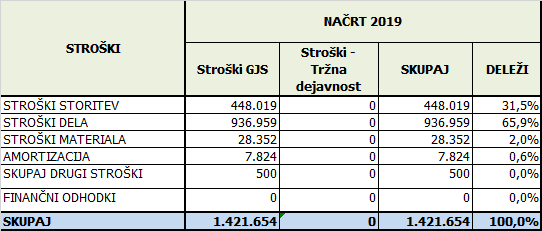 POSLOVNI IZIDV predračunskem izkazu poslovnega izida glede na načrtovane prihodke in stroške/odhodke izkazujemo čisti poslovni izid v višini 0 EUR. Iz opravljanje gospodarske javne službe načrtujemo  čisti poslovni izid v višini 0. SKUPNA REKAPITULACIJA POSLOVNEGA NAČRTA JAVNEGA PODJETJA INFRA d.o.o. ZA LETO 2019	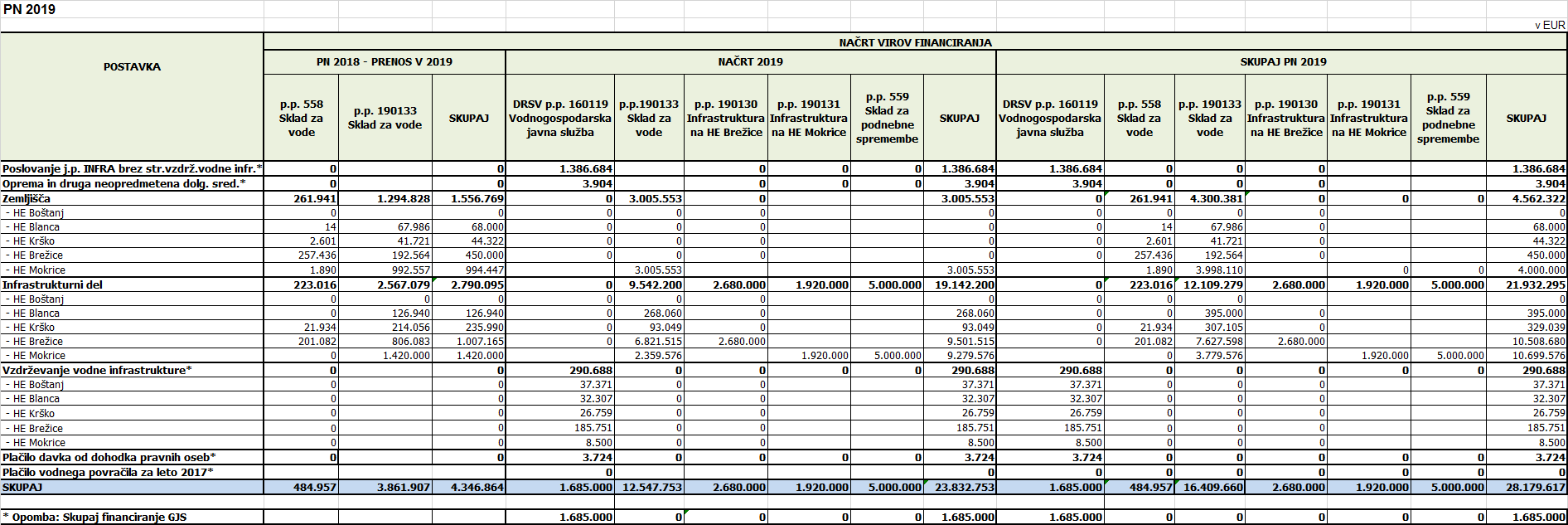 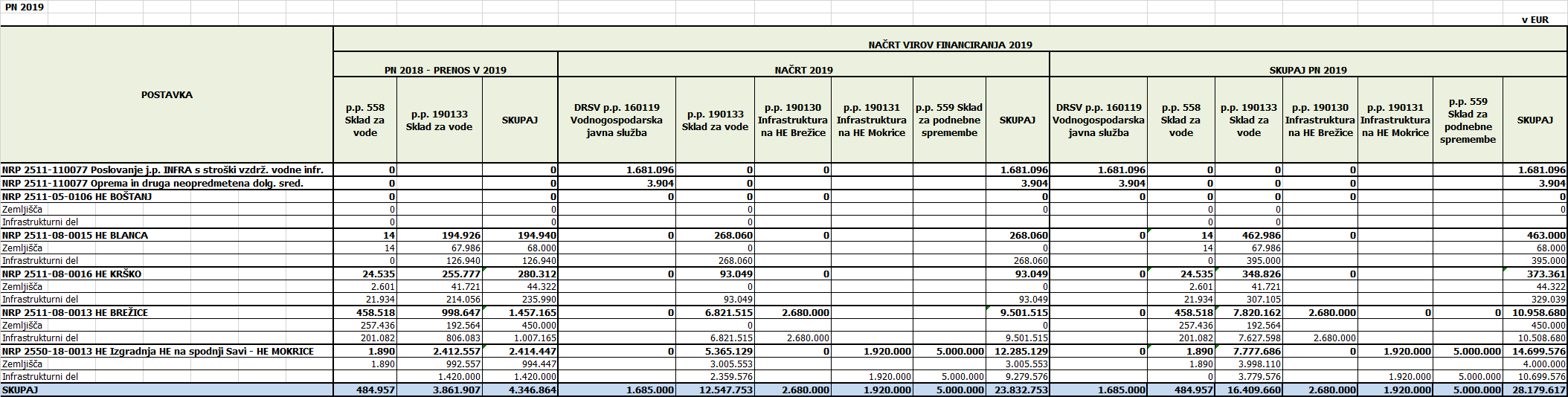 Številka: 004-14/2019/39Številka: 004-14/2019/39Številka: 004-14/2019/39Številka: 004-14/2019/39Številka: 004-14/2019/39Številka: 004-14/2019/39Številka: 004-14/2019/39Ljubljana, 16. 4. 2019Ljubljana, 16. 4. 2019Ljubljana, 16. 4. 2019Ljubljana, 16. 4. 2019Ljubljana, 16. 4. 2019Ljubljana, 16. 4. 2019Ljubljana, 16. 4. 2019GENERALNI SEKRETARIAT VLADE REPUBLIKE SLOVENIJEGp.gs@gov.siGENERALNI SEKRETARIAT VLADE REPUBLIKE SLOVENIJEGp.gs@gov.siGENERALNI SEKRETARIAT VLADE REPUBLIKE SLOVENIJEGp.gs@gov.siGENERALNI SEKRETARIAT VLADE REPUBLIKE SLOVENIJEGp.gs@gov.siGENERALNI SEKRETARIAT VLADE REPUBLIKE SLOVENIJEGp.gs@gov.siGENERALNI SEKRETARIAT VLADE REPUBLIKE SLOVENIJEGp.gs@gov.siGENERALNI SEKRETARIAT VLADE REPUBLIKE SLOVENIJEGp.gs@gov.siZADEVA: Poslovni načrt javnega podjetja INFRA d.o.o. za leto 2019 – predlog za obravnavoZADEVA: Poslovni načrt javnega podjetja INFRA d.o.o. za leto 2019 – predlog za obravnavoZADEVA: Poslovni načrt javnega podjetja INFRA d.o.o. za leto 2019 – predlog za obravnavoZADEVA: Poslovni načrt javnega podjetja INFRA d.o.o. za leto 2019 – predlog za obravnavoZADEVA: Poslovni načrt javnega podjetja INFRA d.o.o. za leto 2019 – predlog za obravnavoZADEVA: Poslovni načrt javnega podjetja INFRA d.o.o. za leto 2019 – predlog za obravnavoZADEVA: Poslovni načrt javnega podjetja INFRA d.o.o. za leto 2019 – predlog za obravnavoZADEVA: Poslovni načrt javnega podjetja INFRA d.o.o. za leto 2019 – predlog za obravnavoZADEVA: Poslovni načrt javnega podjetja INFRA d.o.o. za leto 2019 – predlog za obravnavoZADEVA: Poslovni načrt javnega podjetja INFRA d.o.o. za leto 2019 – predlog za obravnavoZADEVA: Poslovni načrt javnega podjetja INFRA d.o.o. za leto 2019 – predlog za obravnavoZADEVA: Poslovni načrt javnega podjetja INFRA d.o.o. za leto 2019 – predlog za obravnavoZADEVA: Poslovni načrt javnega podjetja INFRA d.o.o. za leto 2019 – predlog za obravnavoZADEVA: Poslovni načrt javnega podjetja INFRA d.o.o. za leto 2019 – predlog za obravnavo1. Predlog sklepov vlade:1. Predlog sklepov vlade:1. Predlog sklepov vlade:1. Predlog sklepov vlade:1. Predlog sklepov vlade:1. Predlog sklepov vlade:1. Predlog sklepov vlade:1. Predlog sklepov vlade:1. Predlog sklepov vlade:1. Predlog sklepov vlade:1. Predlog sklepov vlade:1. Predlog sklepov vlade:1. Predlog sklepov vlade:1. Predlog sklepov vlade:Na podlagi prvega odstavka 12. člena Zakona o pogojih koncesije za izkoriščanje energetskega potenciala spodnje Save (Uradni list RS, št. 87/11, 25/14 – ZSDH-1, 50/14,  90/15 in 67/17), 526. člena Zakona o gospodarskih družbah (Uradni list RS, št. 65/09 – uradno prečiščeno besedilo, 33/11, 91/11, 32/12, 57/12, 44/13 – odl. US, 82/13, 55/15 in 15/17) in 13. člena Akta o ustanovitvi javnega podjetja INFRA, izvajanje investicijske dejavnosti, d.o.o. z dne 5.12.2018 je Vlada Republike Slovenije na ……….. ……….. seji dne ……………. pod točko …………… sprejela naslednjiS K L E P:Vlada Republike Slovenije je sprejela Poslovni načrt javnega podjetja INFRA izvajanje investicijske dejavnosti d.o.o., za leto 2019.Vlada Republike Slovenije je za vpis sklepa o sprejetju letnega načrta iz prejšnje točke v knjigo sklepov pooblastila mag. Vojka Sotoška, direktorja javnega podjetja INFRA izvajanje investicijske dejavnosti d.o.o.                                                                                           Stojan Tramte                                                                                           GENERALNI SEKRETARPriloga: Poslovni načrt javnega podjetja INFRA d.o.o. za leto 2019Prejmejo:INFRA d.o.o., Ulica 11. novembra 34, 8273 Leskovec pri KrškemMinistrstvo za okolje in prostorMinistrstvo za financeSlužba Vlade Republike Slovenije za zakonodajoUrad Vlade Republike Slovenije za komuniciranjeNa podlagi prvega odstavka 12. člena Zakona o pogojih koncesije za izkoriščanje energetskega potenciala spodnje Save (Uradni list RS, št. 87/11, 25/14 – ZSDH-1, 50/14,  90/15 in 67/17), 526. člena Zakona o gospodarskih družbah (Uradni list RS, št. 65/09 – uradno prečiščeno besedilo, 33/11, 91/11, 32/12, 57/12, 44/13 – odl. US, 82/13, 55/15 in 15/17) in 13. člena Akta o ustanovitvi javnega podjetja INFRA, izvajanje investicijske dejavnosti, d.o.o. z dne 5.12.2018 je Vlada Republike Slovenije na ……….. ……….. seji dne ……………. pod točko …………… sprejela naslednjiS K L E P:Vlada Republike Slovenije je sprejela Poslovni načrt javnega podjetja INFRA izvajanje investicijske dejavnosti d.o.o., za leto 2019.Vlada Republike Slovenije je za vpis sklepa o sprejetju letnega načrta iz prejšnje točke v knjigo sklepov pooblastila mag. Vojka Sotoška, direktorja javnega podjetja INFRA izvajanje investicijske dejavnosti d.o.o.                                                                                           Stojan Tramte                                                                                           GENERALNI SEKRETARPriloga: Poslovni načrt javnega podjetja INFRA d.o.o. za leto 2019Prejmejo:INFRA d.o.o., Ulica 11. novembra 34, 8273 Leskovec pri KrškemMinistrstvo za okolje in prostorMinistrstvo za financeSlužba Vlade Republike Slovenije za zakonodajoUrad Vlade Republike Slovenije za komuniciranjeNa podlagi prvega odstavka 12. člena Zakona o pogojih koncesije za izkoriščanje energetskega potenciala spodnje Save (Uradni list RS, št. 87/11, 25/14 – ZSDH-1, 50/14,  90/15 in 67/17), 526. člena Zakona o gospodarskih družbah (Uradni list RS, št. 65/09 – uradno prečiščeno besedilo, 33/11, 91/11, 32/12, 57/12, 44/13 – odl. US, 82/13, 55/15 in 15/17) in 13. člena Akta o ustanovitvi javnega podjetja INFRA, izvajanje investicijske dejavnosti, d.o.o. z dne 5.12.2018 je Vlada Republike Slovenije na ……….. ……….. seji dne ……………. pod točko …………… sprejela naslednjiS K L E P:Vlada Republike Slovenije je sprejela Poslovni načrt javnega podjetja INFRA izvajanje investicijske dejavnosti d.o.o., za leto 2019.Vlada Republike Slovenije je za vpis sklepa o sprejetju letnega načrta iz prejšnje točke v knjigo sklepov pooblastila mag. Vojka Sotoška, direktorja javnega podjetja INFRA izvajanje investicijske dejavnosti d.o.o.                                                                                           Stojan Tramte                                                                                           GENERALNI SEKRETARPriloga: Poslovni načrt javnega podjetja INFRA d.o.o. za leto 2019Prejmejo:INFRA d.o.o., Ulica 11. novembra 34, 8273 Leskovec pri KrškemMinistrstvo za okolje in prostorMinistrstvo za financeSlužba Vlade Republike Slovenije za zakonodajoUrad Vlade Republike Slovenije za komuniciranjeNa podlagi prvega odstavka 12. člena Zakona o pogojih koncesije za izkoriščanje energetskega potenciala spodnje Save (Uradni list RS, št. 87/11, 25/14 – ZSDH-1, 50/14,  90/15 in 67/17), 526. člena Zakona o gospodarskih družbah (Uradni list RS, št. 65/09 – uradno prečiščeno besedilo, 33/11, 91/11, 32/12, 57/12, 44/13 – odl. US, 82/13, 55/15 in 15/17) in 13. člena Akta o ustanovitvi javnega podjetja INFRA, izvajanje investicijske dejavnosti, d.o.o. z dne 5.12.2018 je Vlada Republike Slovenije na ……….. ……….. seji dne ……………. pod točko …………… sprejela naslednjiS K L E P:Vlada Republike Slovenije je sprejela Poslovni načrt javnega podjetja INFRA izvajanje investicijske dejavnosti d.o.o., za leto 2019.Vlada Republike Slovenije je za vpis sklepa o sprejetju letnega načrta iz prejšnje točke v knjigo sklepov pooblastila mag. Vojka Sotoška, direktorja javnega podjetja INFRA izvajanje investicijske dejavnosti d.o.o.                                                                                           Stojan Tramte                                                                                           GENERALNI SEKRETARPriloga: Poslovni načrt javnega podjetja INFRA d.o.o. za leto 2019Prejmejo:INFRA d.o.o., Ulica 11. novembra 34, 8273 Leskovec pri KrškemMinistrstvo za okolje in prostorMinistrstvo za financeSlužba Vlade Republike Slovenije za zakonodajoUrad Vlade Republike Slovenije za komuniciranjeNa podlagi prvega odstavka 12. člena Zakona o pogojih koncesije za izkoriščanje energetskega potenciala spodnje Save (Uradni list RS, št. 87/11, 25/14 – ZSDH-1, 50/14,  90/15 in 67/17), 526. člena Zakona o gospodarskih družbah (Uradni list RS, št. 65/09 – uradno prečiščeno besedilo, 33/11, 91/11, 32/12, 57/12, 44/13 – odl. US, 82/13, 55/15 in 15/17) in 13. člena Akta o ustanovitvi javnega podjetja INFRA, izvajanje investicijske dejavnosti, d.o.o. z dne 5.12.2018 je Vlada Republike Slovenije na ……….. ……….. seji dne ……………. pod točko …………… sprejela naslednjiS K L E P:Vlada Republike Slovenije je sprejela Poslovni načrt javnega podjetja INFRA izvajanje investicijske dejavnosti d.o.o., za leto 2019.Vlada Republike Slovenije je za vpis sklepa o sprejetju letnega načrta iz prejšnje točke v knjigo sklepov pooblastila mag. Vojka Sotoška, direktorja javnega podjetja INFRA izvajanje investicijske dejavnosti d.o.o.                                                                                           Stojan Tramte                                                                                           GENERALNI SEKRETARPriloga: Poslovni načrt javnega podjetja INFRA d.o.o. za leto 2019Prejmejo:INFRA d.o.o., Ulica 11. novembra 34, 8273 Leskovec pri KrškemMinistrstvo za okolje in prostorMinistrstvo za financeSlužba Vlade Republike Slovenije za zakonodajoUrad Vlade Republike Slovenije za komuniciranjeNa podlagi prvega odstavka 12. člena Zakona o pogojih koncesije za izkoriščanje energetskega potenciala spodnje Save (Uradni list RS, št. 87/11, 25/14 – ZSDH-1, 50/14,  90/15 in 67/17), 526. člena Zakona o gospodarskih družbah (Uradni list RS, št. 65/09 – uradno prečiščeno besedilo, 33/11, 91/11, 32/12, 57/12, 44/13 – odl. US, 82/13, 55/15 in 15/17) in 13. člena Akta o ustanovitvi javnega podjetja INFRA, izvajanje investicijske dejavnosti, d.o.o. z dne 5.12.2018 je Vlada Republike Slovenije na ……….. ……….. seji dne ……………. pod točko …………… sprejela naslednjiS K L E P:Vlada Republike Slovenije je sprejela Poslovni načrt javnega podjetja INFRA izvajanje investicijske dejavnosti d.o.o., za leto 2019.Vlada Republike Slovenije je za vpis sklepa o sprejetju letnega načrta iz prejšnje točke v knjigo sklepov pooblastila mag. Vojka Sotoška, direktorja javnega podjetja INFRA izvajanje investicijske dejavnosti d.o.o.                                                                                           Stojan Tramte                                                                                           GENERALNI SEKRETARPriloga: Poslovni načrt javnega podjetja INFRA d.o.o. za leto 2019Prejmejo:INFRA d.o.o., Ulica 11. novembra 34, 8273 Leskovec pri KrškemMinistrstvo za okolje in prostorMinistrstvo za financeSlužba Vlade Republike Slovenije za zakonodajoUrad Vlade Republike Slovenije za komuniciranjeNa podlagi prvega odstavka 12. člena Zakona o pogojih koncesije za izkoriščanje energetskega potenciala spodnje Save (Uradni list RS, št. 87/11, 25/14 – ZSDH-1, 50/14,  90/15 in 67/17), 526. člena Zakona o gospodarskih družbah (Uradni list RS, št. 65/09 – uradno prečiščeno besedilo, 33/11, 91/11, 32/12, 57/12, 44/13 – odl. US, 82/13, 55/15 in 15/17) in 13. člena Akta o ustanovitvi javnega podjetja INFRA, izvajanje investicijske dejavnosti, d.o.o. z dne 5.12.2018 je Vlada Republike Slovenije na ……….. ……….. seji dne ……………. pod točko …………… sprejela naslednjiS K L E P:Vlada Republike Slovenije je sprejela Poslovni načrt javnega podjetja INFRA izvajanje investicijske dejavnosti d.o.o., za leto 2019.Vlada Republike Slovenije je za vpis sklepa o sprejetju letnega načrta iz prejšnje točke v knjigo sklepov pooblastila mag. Vojka Sotoška, direktorja javnega podjetja INFRA izvajanje investicijske dejavnosti d.o.o.                                                                                           Stojan Tramte                                                                                           GENERALNI SEKRETARPriloga: Poslovni načrt javnega podjetja INFRA d.o.o. za leto 2019Prejmejo:INFRA d.o.o., Ulica 11. novembra 34, 8273 Leskovec pri KrškemMinistrstvo za okolje in prostorMinistrstvo za financeSlužba Vlade Republike Slovenije za zakonodajoUrad Vlade Republike Slovenije za komuniciranjeNa podlagi prvega odstavka 12. člena Zakona o pogojih koncesije za izkoriščanje energetskega potenciala spodnje Save (Uradni list RS, št. 87/11, 25/14 – ZSDH-1, 50/14,  90/15 in 67/17), 526. člena Zakona o gospodarskih družbah (Uradni list RS, št. 65/09 – uradno prečiščeno besedilo, 33/11, 91/11, 32/12, 57/12, 44/13 – odl. US, 82/13, 55/15 in 15/17) in 13. člena Akta o ustanovitvi javnega podjetja INFRA, izvajanje investicijske dejavnosti, d.o.o. z dne 5.12.2018 je Vlada Republike Slovenije na ……….. ……….. seji dne ……………. pod točko …………… sprejela naslednjiS K L E P:Vlada Republike Slovenije je sprejela Poslovni načrt javnega podjetja INFRA izvajanje investicijske dejavnosti d.o.o., za leto 2019.Vlada Republike Slovenije je za vpis sklepa o sprejetju letnega načrta iz prejšnje točke v knjigo sklepov pooblastila mag. Vojka Sotoška, direktorja javnega podjetja INFRA izvajanje investicijske dejavnosti d.o.o.                                                                                           Stojan Tramte                                                                                           GENERALNI SEKRETARPriloga: Poslovni načrt javnega podjetja INFRA d.o.o. za leto 2019Prejmejo:INFRA d.o.o., Ulica 11. novembra 34, 8273 Leskovec pri KrškemMinistrstvo za okolje in prostorMinistrstvo za financeSlužba Vlade Republike Slovenije za zakonodajoUrad Vlade Republike Slovenije za komuniciranjeNa podlagi prvega odstavka 12. člena Zakona o pogojih koncesije za izkoriščanje energetskega potenciala spodnje Save (Uradni list RS, št. 87/11, 25/14 – ZSDH-1, 50/14,  90/15 in 67/17), 526. člena Zakona o gospodarskih družbah (Uradni list RS, št. 65/09 – uradno prečiščeno besedilo, 33/11, 91/11, 32/12, 57/12, 44/13 – odl. US, 82/13, 55/15 in 15/17) in 13. člena Akta o ustanovitvi javnega podjetja INFRA, izvajanje investicijske dejavnosti, d.o.o. z dne 5.12.2018 je Vlada Republike Slovenije na ……….. ……….. seji dne ……………. pod točko …………… sprejela naslednjiS K L E P:Vlada Republike Slovenije je sprejela Poslovni načrt javnega podjetja INFRA izvajanje investicijske dejavnosti d.o.o., za leto 2019.Vlada Republike Slovenije je za vpis sklepa o sprejetju letnega načrta iz prejšnje točke v knjigo sklepov pooblastila mag. Vojka Sotoška, direktorja javnega podjetja INFRA izvajanje investicijske dejavnosti d.o.o.                                                                                           Stojan Tramte                                                                                           GENERALNI SEKRETARPriloga: Poslovni načrt javnega podjetja INFRA d.o.o. za leto 2019Prejmejo:INFRA d.o.o., Ulica 11. novembra 34, 8273 Leskovec pri KrškemMinistrstvo za okolje in prostorMinistrstvo za financeSlužba Vlade Republike Slovenije za zakonodajoUrad Vlade Republike Slovenije za komuniciranjeNa podlagi prvega odstavka 12. člena Zakona o pogojih koncesije za izkoriščanje energetskega potenciala spodnje Save (Uradni list RS, št. 87/11, 25/14 – ZSDH-1, 50/14,  90/15 in 67/17), 526. člena Zakona o gospodarskih družbah (Uradni list RS, št. 65/09 – uradno prečiščeno besedilo, 33/11, 91/11, 32/12, 57/12, 44/13 – odl. US, 82/13, 55/15 in 15/17) in 13. člena Akta o ustanovitvi javnega podjetja INFRA, izvajanje investicijske dejavnosti, d.o.o. z dne 5.12.2018 je Vlada Republike Slovenije na ……….. ……….. seji dne ……………. pod točko …………… sprejela naslednjiS K L E P:Vlada Republike Slovenije je sprejela Poslovni načrt javnega podjetja INFRA izvajanje investicijske dejavnosti d.o.o., za leto 2019.Vlada Republike Slovenije je za vpis sklepa o sprejetju letnega načrta iz prejšnje točke v knjigo sklepov pooblastila mag. Vojka Sotoška, direktorja javnega podjetja INFRA izvajanje investicijske dejavnosti d.o.o.                                                                                           Stojan Tramte                                                                                           GENERALNI SEKRETARPriloga: Poslovni načrt javnega podjetja INFRA d.o.o. za leto 2019Prejmejo:INFRA d.o.o., Ulica 11. novembra 34, 8273 Leskovec pri KrškemMinistrstvo za okolje in prostorMinistrstvo za financeSlužba Vlade Republike Slovenije za zakonodajoUrad Vlade Republike Slovenije za komuniciranjeNa podlagi prvega odstavka 12. člena Zakona o pogojih koncesije za izkoriščanje energetskega potenciala spodnje Save (Uradni list RS, št. 87/11, 25/14 – ZSDH-1, 50/14,  90/15 in 67/17), 526. člena Zakona o gospodarskih družbah (Uradni list RS, št. 65/09 – uradno prečiščeno besedilo, 33/11, 91/11, 32/12, 57/12, 44/13 – odl. US, 82/13, 55/15 in 15/17) in 13. člena Akta o ustanovitvi javnega podjetja INFRA, izvajanje investicijske dejavnosti, d.o.o. z dne 5.12.2018 je Vlada Republike Slovenije na ……….. ……….. seji dne ……………. pod točko …………… sprejela naslednjiS K L E P:Vlada Republike Slovenije je sprejela Poslovni načrt javnega podjetja INFRA izvajanje investicijske dejavnosti d.o.o., za leto 2019.Vlada Republike Slovenije je za vpis sklepa o sprejetju letnega načrta iz prejšnje točke v knjigo sklepov pooblastila mag. Vojka Sotoška, direktorja javnega podjetja INFRA izvajanje investicijske dejavnosti d.o.o.                                                                                           Stojan Tramte                                                                                           GENERALNI SEKRETARPriloga: Poslovni načrt javnega podjetja INFRA d.o.o. za leto 2019Prejmejo:INFRA d.o.o., Ulica 11. novembra 34, 8273 Leskovec pri KrškemMinistrstvo za okolje in prostorMinistrstvo za financeSlužba Vlade Republike Slovenije za zakonodajoUrad Vlade Republike Slovenije za komuniciranjeNa podlagi prvega odstavka 12. člena Zakona o pogojih koncesije za izkoriščanje energetskega potenciala spodnje Save (Uradni list RS, št. 87/11, 25/14 – ZSDH-1, 50/14,  90/15 in 67/17), 526. člena Zakona o gospodarskih družbah (Uradni list RS, št. 65/09 – uradno prečiščeno besedilo, 33/11, 91/11, 32/12, 57/12, 44/13 – odl. US, 82/13, 55/15 in 15/17) in 13. člena Akta o ustanovitvi javnega podjetja INFRA, izvajanje investicijske dejavnosti, d.o.o. z dne 5.12.2018 je Vlada Republike Slovenije na ……….. ……….. seji dne ……………. pod točko …………… sprejela naslednjiS K L E P:Vlada Republike Slovenije je sprejela Poslovni načrt javnega podjetja INFRA izvajanje investicijske dejavnosti d.o.o., za leto 2019.Vlada Republike Slovenije je za vpis sklepa o sprejetju letnega načrta iz prejšnje točke v knjigo sklepov pooblastila mag. Vojka Sotoška, direktorja javnega podjetja INFRA izvajanje investicijske dejavnosti d.o.o.                                                                                           Stojan Tramte                                                                                           GENERALNI SEKRETARPriloga: Poslovni načrt javnega podjetja INFRA d.o.o. za leto 2019Prejmejo:INFRA d.o.o., Ulica 11. novembra 34, 8273 Leskovec pri KrškemMinistrstvo za okolje in prostorMinistrstvo za financeSlužba Vlade Republike Slovenije za zakonodajoUrad Vlade Republike Slovenije za komuniciranjeNa podlagi prvega odstavka 12. člena Zakona o pogojih koncesije za izkoriščanje energetskega potenciala spodnje Save (Uradni list RS, št. 87/11, 25/14 – ZSDH-1, 50/14,  90/15 in 67/17), 526. člena Zakona o gospodarskih družbah (Uradni list RS, št. 65/09 – uradno prečiščeno besedilo, 33/11, 91/11, 32/12, 57/12, 44/13 – odl. US, 82/13, 55/15 in 15/17) in 13. člena Akta o ustanovitvi javnega podjetja INFRA, izvajanje investicijske dejavnosti, d.o.o. z dne 5.12.2018 je Vlada Republike Slovenije na ……….. ……….. seji dne ……………. pod točko …………… sprejela naslednjiS K L E P:Vlada Republike Slovenije je sprejela Poslovni načrt javnega podjetja INFRA izvajanje investicijske dejavnosti d.o.o., za leto 2019.Vlada Republike Slovenije je za vpis sklepa o sprejetju letnega načrta iz prejšnje točke v knjigo sklepov pooblastila mag. Vojka Sotoška, direktorja javnega podjetja INFRA izvajanje investicijske dejavnosti d.o.o.                                                                                           Stojan Tramte                                                                                           GENERALNI SEKRETARPriloga: Poslovni načrt javnega podjetja INFRA d.o.o. za leto 2019Prejmejo:INFRA d.o.o., Ulica 11. novembra 34, 8273 Leskovec pri KrškemMinistrstvo za okolje in prostorMinistrstvo za financeSlužba Vlade Republike Slovenije za zakonodajoUrad Vlade Republike Slovenije za komuniciranjeNa podlagi prvega odstavka 12. člena Zakona o pogojih koncesije za izkoriščanje energetskega potenciala spodnje Save (Uradni list RS, št. 87/11, 25/14 – ZSDH-1, 50/14,  90/15 in 67/17), 526. člena Zakona o gospodarskih družbah (Uradni list RS, št. 65/09 – uradno prečiščeno besedilo, 33/11, 91/11, 32/12, 57/12, 44/13 – odl. US, 82/13, 55/15 in 15/17) in 13. člena Akta o ustanovitvi javnega podjetja INFRA, izvajanje investicijske dejavnosti, d.o.o. z dne 5.12.2018 je Vlada Republike Slovenije na ……….. ……….. seji dne ……………. pod točko …………… sprejela naslednjiS K L E P:Vlada Republike Slovenije je sprejela Poslovni načrt javnega podjetja INFRA izvajanje investicijske dejavnosti d.o.o., za leto 2019.Vlada Republike Slovenije je za vpis sklepa o sprejetju letnega načrta iz prejšnje točke v knjigo sklepov pooblastila mag. Vojka Sotoška, direktorja javnega podjetja INFRA izvajanje investicijske dejavnosti d.o.o.                                                                                           Stojan Tramte                                                                                           GENERALNI SEKRETARPriloga: Poslovni načrt javnega podjetja INFRA d.o.o. za leto 2019Prejmejo:INFRA d.o.o., Ulica 11. novembra 34, 8273 Leskovec pri KrškemMinistrstvo za okolje in prostorMinistrstvo za financeSlužba Vlade Republike Slovenije za zakonodajoUrad Vlade Republike Slovenije za komuniciranje2. Predlog za obravnavo predloga zakona po nujnem ali skrajšanem postopku v državnem zboru z obrazložitvijo razlogov:2. Predlog za obravnavo predloga zakona po nujnem ali skrajšanem postopku v državnem zboru z obrazložitvijo razlogov:2. Predlog za obravnavo predloga zakona po nujnem ali skrajšanem postopku v državnem zboru z obrazložitvijo razlogov:2. Predlog za obravnavo predloga zakona po nujnem ali skrajšanem postopku v državnem zboru z obrazložitvijo razlogov:2. Predlog za obravnavo predloga zakona po nujnem ali skrajšanem postopku v državnem zboru z obrazložitvijo razlogov:2. Predlog za obravnavo predloga zakona po nujnem ali skrajšanem postopku v državnem zboru z obrazložitvijo razlogov:2. Predlog za obravnavo predloga zakona po nujnem ali skrajšanem postopku v državnem zboru z obrazložitvijo razlogov:2. Predlog za obravnavo predloga zakona po nujnem ali skrajšanem postopku v državnem zboru z obrazložitvijo razlogov:2. Predlog za obravnavo predloga zakona po nujnem ali skrajšanem postopku v državnem zboru z obrazložitvijo razlogov:2. Predlog za obravnavo predloga zakona po nujnem ali skrajšanem postopku v državnem zboru z obrazložitvijo razlogov:2. Predlog za obravnavo predloga zakona po nujnem ali skrajšanem postopku v državnem zboru z obrazložitvijo razlogov:2. Predlog za obravnavo predloga zakona po nujnem ali skrajšanem postopku v državnem zboru z obrazložitvijo razlogov:2. Predlog za obravnavo predloga zakona po nujnem ali skrajšanem postopku v državnem zboru z obrazložitvijo razlogov:2. Predlog za obravnavo predloga zakona po nujnem ali skrajšanem postopku v državnem zboru z obrazložitvijo razlogov://////////////3.a Osebe, odgovorne za strokovno pripravo in usklajenost gradiva:3.a Osebe, odgovorne za strokovno pripravo in usklajenost gradiva:3.a Osebe, odgovorne za strokovno pripravo in usklajenost gradiva:3.a Osebe, odgovorne za strokovno pripravo in usklajenost gradiva:3.a Osebe, odgovorne za strokovno pripravo in usklajenost gradiva:3.a Osebe, odgovorne za strokovno pripravo in usklajenost gradiva:3.a Osebe, odgovorne za strokovno pripravo in usklajenost gradiva:3.a Osebe, odgovorne za strokovno pripravo in usklajenost gradiva:3.a Osebe, odgovorne za strokovno pripravo in usklajenost gradiva:3.a Osebe, odgovorne za strokovno pripravo in usklajenost gradiva:3.a Osebe, odgovorne za strokovno pripravo in usklajenost gradiva:3.a Osebe, odgovorne za strokovno pripravo in usklajenost gradiva:3.a Osebe, odgovorne za strokovno pripravo in usklajenost gradiva:3.a Osebe, odgovorne za strokovno pripravo in usklajenost gradiva:Simon Zajc, minister,Marko Maver, državni sekretar,Tomaž Prohinar, direktor Direkcije Republike Slovenije za vodeBranko Bunta, podsekretar, Direkcija Republike Slovenije za vodeSimon Zajc, minister,Marko Maver, državni sekretar,Tomaž Prohinar, direktor Direkcije Republike Slovenije za vodeBranko Bunta, podsekretar, Direkcija Republike Slovenije za vodeSimon Zajc, minister,Marko Maver, državni sekretar,Tomaž Prohinar, direktor Direkcije Republike Slovenije za vodeBranko Bunta, podsekretar, Direkcija Republike Slovenije za vodeSimon Zajc, minister,Marko Maver, državni sekretar,Tomaž Prohinar, direktor Direkcije Republike Slovenije za vodeBranko Bunta, podsekretar, Direkcija Republike Slovenije za vodeSimon Zajc, minister,Marko Maver, državni sekretar,Tomaž Prohinar, direktor Direkcije Republike Slovenije za vodeBranko Bunta, podsekretar, Direkcija Republike Slovenije za vodeSimon Zajc, minister,Marko Maver, državni sekretar,Tomaž Prohinar, direktor Direkcije Republike Slovenije za vodeBranko Bunta, podsekretar, Direkcija Republike Slovenije za vodeSimon Zajc, minister,Marko Maver, državni sekretar,Tomaž Prohinar, direktor Direkcije Republike Slovenije za vodeBranko Bunta, podsekretar, Direkcija Republike Slovenije za vodeSimon Zajc, minister,Marko Maver, državni sekretar,Tomaž Prohinar, direktor Direkcije Republike Slovenije za vodeBranko Bunta, podsekretar, Direkcija Republike Slovenije za vodeSimon Zajc, minister,Marko Maver, državni sekretar,Tomaž Prohinar, direktor Direkcije Republike Slovenije za vodeBranko Bunta, podsekretar, Direkcija Republike Slovenije za vodeSimon Zajc, minister,Marko Maver, državni sekretar,Tomaž Prohinar, direktor Direkcije Republike Slovenije za vodeBranko Bunta, podsekretar, Direkcija Republike Slovenije za vodeSimon Zajc, minister,Marko Maver, državni sekretar,Tomaž Prohinar, direktor Direkcije Republike Slovenije za vodeBranko Bunta, podsekretar, Direkcija Republike Slovenije za vodeSimon Zajc, minister,Marko Maver, državni sekretar,Tomaž Prohinar, direktor Direkcije Republike Slovenije za vodeBranko Bunta, podsekretar, Direkcija Republike Slovenije za vodeSimon Zajc, minister,Marko Maver, državni sekretar,Tomaž Prohinar, direktor Direkcije Republike Slovenije za vodeBranko Bunta, podsekretar, Direkcija Republike Slovenije za vodeSimon Zajc, minister,Marko Maver, državni sekretar,Tomaž Prohinar, direktor Direkcije Republike Slovenije za vodeBranko Bunta, podsekretar, Direkcija Republike Slovenije za vode3.b Zunanji strokovnjaki, ki so sodelovali pri pripravi dela ali celotnega gradiva:3.b Zunanji strokovnjaki, ki so sodelovali pri pripravi dela ali celotnega gradiva:3.b Zunanji strokovnjaki, ki so sodelovali pri pripravi dela ali celotnega gradiva:3.b Zunanji strokovnjaki, ki so sodelovali pri pripravi dela ali celotnega gradiva:3.b Zunanji strokovnjaki, ki so sodelovali pri pripravi dela ali celotnega gradiva:3.b Zunanji strokovnjaki, ki so sodelovali pri pripravi dela ali celotnega gradiva:3.b Zunanji strokovnjaki, ki so sodelovali pri pripravi dela ali celotnega gradiva:3.b Zunanji strokovnjaki, ki so sodelovali pri pripravi dela ali celotnega gradiva:3.b Zunanji strokovnjaki, ki so sodelovali pri pripravi dela ali celotnega gradiva:3.b Zunanji strokovnjaki, ki so sodelovali pri pripravi dela ali celotnega gradiva:3.b Zunanji strokovnjaki, ki so sodelovali pri pripravi dela ali celotnega gradiva:3.b Zunanji strokovnjaki, ki so sodelovali pri pripravi dela ali celotnega gradiva:3.b Zunanji strokovnjaki, ki so sodelovali pri pripravi dela ali celotnega gradiva:3.b Zunanji strokovnjaki, ki so sodelovali pri pripravi dela ali celotnega gradiva://////////////4. Predstavniki vlade, ki bodo sodelovali pri delu državnega zbora:4. Predstavniki vlade, ki bodo sodelovali pri delu državnega zbora:4. Predstavniki vlade, ki bodo sodelovali pri delu državnega zbora:4. Predstavniki vlade, ki bodo sodelovali pri delu državnega zbora:4. Predstavniki vlade, ki bodo sodelovali pri delu državnega zbora:4. Predstavniki vlade, ki bodo sodelovali pri delu državnega zbora:4. Predstavniki vlade, ki bodo sodelovali pri delu državnega zbora:4. Predstavniki vlade, ki bodo sodelovali pri delu državnega zbora:4. Predstavniki vlade, ki bodo sodelovali pri delu državnega zbora:4. Predstavniki vlade, ki bodo sodelovali pri delu državnega zbora:4. Predstavniki vlade, ki bodo sodelovali pri delu državnega zbora:4. Predstavniki vlade, ki bodo sodelovali pri delu državnega zbora:4. Predstavniki vlade, ki bodo sodelovali pri delu državnega zbora:4. Predstavniki vlade, ki bodo sodelovali pri delu državnega zbora://////////////5. Kratek povzetek gradiva:5. Kratek povzetek gradiva:5. Kratek povzetek gradiva:5. Kratek povzetek gradiva:5. Kratek povzetek gradiva:5. Kratek povzetek gradiva:5. Kratek povzetek gradiva:5. Kratek povzetek gradiva:5. Kratek povzetek gradiva:5. Kratek povzetek gradiva:5. Kratek povzetek gradiva:5. Kratek povzetek gradiva:5. Kratek povzetek gradiva:5. Kratek povzetek gradiva:Vlada Republike Slovenije je kot zastopnica ustanovitelja javnega podjetja INFRA izvajanje investicijske dejavnosti, d.o.o., Republike Slovenije, na podlagi prvega odstavka 12. člena Zakona o pogojih koncesije za izkoriščanje energetskega potenciala spodnje Save  pristojna za sprejem programa dela gospodarske družbe pri izvedbi ureditev vodne infrastrukture ter državne in lokalne infrastrukture na vplivnem območju koncesije.Vlada Republike Slovenije je kot zastopnica ustanovitelja javnega podjetja INFRA izvajanje investicijske dejavnosti, d.o.o., Republike Slovenije, na podlagi prvega odstavka 12. člena Zakona o pogojih koncesije za izkoriščanje energetskega potenciala spodnje Save  pristojna za sprejem programa dela gospodarske družbe pri izvedbi ureditev vodne infrastrukture ter državne in lokalne infrastrukture na vplivnem območju koncesije.Vlada Republike Slovenije je kot zastopnica ustanovitelja javnega podjetja INFRA izvajanje investicijske dejavnosti, d.o.o., Republike Slovenije, na podlagi prvega odstavka 12. člena Zakona o pogojih koncesije za izkoriščanje energetskega potenciala spodnje Save  pristojna za sprejem programa dela gospodarske družbe pri izvedbi ureditev vodne infrastrukture ter državne in lokalne infrastrukture na vplivnem območju koncesije.Vlada Republike Slovenije je kot zastopnica ustanovitelja javnega podjetja INFRA izvajanje investicijske dejavnosti, d.o.o., Republike Slovenije, na podlagi prvega odstavka 12. člena Zakona o pogojih koncesije za izkoriščanje energetskega potenciala spodnje Save  pristojna za sprejem programa dela gospodarske družbe pri izvedbi ureditev vodne infrastrukture ter državne in lokalne infrastrukture na vplivnem območju koncesije.Vlada Republike Slovenije je kot zastopnica ustanovitelja javnega podjetja INFRA izvajanje investicijske dejavnosti, d.o.o., Republike Slovenije, na podlagi prvega odstavka 12. člena Zakona o pogojih koncesije za izkoriščanje energetskega potenciala spodnje Save  pristojna za sprejem programa dela gospodarske družbe pri izvedbi ureditev vodne infrastrukture ter državne in lokalne infrastrukture na vplivnem območju koncesije.Vlada Republike Slovenije je kot zastopnica ustanovitelja javnega podjetja INFRA izvajanje investicijske dejavnosti, d.o.o., Republike Slovenije, na podlagi prvega odstavka 12. člena Zakona o pogojih koncesije za izkoriščanje energetskega potenciala spodnje Save  pristojna za sprejem programa dela gospodarske družbe pri izvedbi ureditev vodne infrastrukture ter državne in lokalne infrastrukture na vplivnem območju koncesije.Vlada Republike Slovenije je kot zastopnica ustanovitelja javnega podjetja INFRA izvajanje investicijske dejavnosti, d.o.o., Republike Slovenije, na podlagi prvega odstavka 12. člena Zakona o pogojih koncesije za izkoriščanje energetskega potenciala spodnje Save  pristojna za sprejem programa dela gospodarske družbe pri izvedbi ureditev vodne infrastrukture ter državne in lokalne infrastrukture na vplivnem območju koncesije.Vlada Republike Slovenije je kot zastopnica ustanovitelja javnega podjetja INFRA izvajanje investicijske dejavnosti, d.o.o., Republike Slovenije, na podlagi prvega odstavka 12. člena Zakona o pogojih koncesije za izkoriščanje energetskega potenciala spodnje Save  pristojna za sprejem programa dela gospodarske družbe pri izvedbi ureditev vodne infrastrukture ter državne in lokalne infrastrukture na vplivnem območju koncesije.Vlada Republike Slovenije je kot zastopnica ustanovitelja javnega podjetja INFRA izvajanje investicijske dejavnosti, d.o.o., Republike Slovenije, na podlagi prvega odstavka 12. člena Zakona o pogojih koncesije za izkoriščanje energetskega potenciala spodnje Save  pristojna za sprejem programa dela gospodarske družbe pri izvedbi ureditev vodne infrastrukture ter državne in lokalne infrastrukture na vplivnem območju koncesije.Vlada Republike Slovenije je kot zastopnica ustanovitelja javnega podjetja INFRA izvajanje investicijske dejavnosti, d.o.o., Republike Slovenije, na podlagi prvega odstavka 12. člena Zakona o pogojih koncesije za izkoriščanje energetskega potenciala spodnje Save  pristojna za sprejem programa dela gospodarske družbe pri izvedbi ureditev vodne infrastrukture ter državne in lokalne infrastrukture na vplivnem območju koncesije.Vlada Republike Slovenije je kot zastopnica ustanovitelja javnega podjetja INFRA izvajanje investicijske dejavnosti, d.o.o., Republike Slovenije, na podlagi prvega odstavka 12. člena Zakona o pogojih koncesije za izkoriščanje energetskega potenciala spodnje Save  pristojna za sprejem programa dela gospodarske družbe pri izvedbi ureditev vodne infrastrukture ter državne in lokalne infrastrukture na vplivnem območju koncesije.Vlada Republike Slovenije je kot zastopnica ustanovitelja javnega podjetja INFRA izvajanje investicijske dejavnosti, d.o.o., Republike Slovenije, na podlagi prvega odstavka 12. člena Zakona o pogojih koncesije za izkoriščanje energetskega potenciala spodnje Save  pristojna za sprejem programa dela gospodarske družbe pri izvedbi ureditev vodne infrastrukture ter državne in lokalne infrastrukture na vplivnem območju koncesije.Vlada Republike Slovenije je kot zastopnica ustanovitelja javnega podjetja INFRA izvajanje investicijske dejavnosti, d.o.o., Republike Slovenije, na podlagi prvega odstavka 12. člena Zakona o pogojih koncesije za izkoriščanje energetskega potenciala spodnje Save  pristojna za sprejem programa dela gospodarske družbe pri izvedbi ureditev vodne infrastrukture ter državne in lokalne infrastrukture na vplivnem območju koncesije.Vlada Republike Slovenije je kot zastopnica ustanovitelja javnega podjetja INFRA izvajanje investicijske dejavnosti, d.o.o., Republike Slovenije, na podlagi prvega odstavka 12. člena Zakona o pogojih koncesije za izkoriščanje energetskega potenciala spodnje Save  pristojna za sprejem programa dela gospodarske družbe pri izvedbi ureditev vodne infrastrukture ter državne in lokalne infrastrukture na vplivnem območju koncesije.6. Presoja posledic za:6. Presoja posledic za:6. Presoja posledic za:6. Presoja posledic za:6. Presoja posledic za:6. Presoja posledic za:6. Presoja posledic za:6. Presoja posledic za:6. Presoja posledic za:6. Presoja posledic za:6. Presoja posledic za:6. Presoja posledic za:6. Presoja posledic za:6. Presoja posledic za:a)javnofinančna sredstva nad 40.000 EUR v tekočem in naslednjih treh letihjavnofinančna sredstva nad 40.000 EUR v tekočem in naslednjih treh letihjavnofinančna sredstva nad 40.000 EUR v tekočem in naslednjih treh letihjavnofinančna sredstva nad 40.000 EUR v tekočem in naslednjih treh letihjavnofinančna sredstva nad 40.000 EUR v tekočem in naslednjih treh letihjavnofinančna sredstva nad 40.000 EUR v tekočem in naslednjih treh letihjavnofinančna sredstva nad 40.000 EUR v tekočem in naslednjih treh letihjavnofinančna sredstva nad 40.000 EUR v tekočem in naslednjih treh letihjavnofinančna sredstva nad 40.000 EUR v tekočem in naslednjih treh letihjavnofinančna sredstva nad 40.000 EUR v tekočem in naslednjih treh letihDA/NEDA/NEDA/NEb)usklajenost slovenskega pravnega reda s pravnim redom Evropske unijeusklajenost slovenskega pravnega reda s pravnim redom Evropske unijeusklajenost slovenskega pravnega reda s pravnim redom Evropske unijeusklajenost slovenskega pravnega reda s pravnim redom Evropske unijeusklajenost slovenskega pravnega reda s pravnim redom Evropske unijeusklajenost slovenskega pravnega reda s pravnim redom Evropske unijeusklajenost slovenskega pravnega reda s pravnim redom Evropske unijeusklajenost slovenskega pravnega reda s pravnim redom Evropske unijeusklajenost slovenskega pravnega reda s pravnim redom Evropske unijeusklajenost slovenskega pravnega reda s pravnim redom Evropske unijeDA/NEDA/NEDA/NEc)administrativne poslediceadministrativne poslediceadministrativne poslediceadministrativne poslediceadministrativne poslediceadministrativne poslediceadministrativne poslediceadministrativne poslediceadministrativne poslediceadministrativne poslediceDA/NEDA/NEDA/NEč)gospodarstvo, zlasti mala in srednja podjetja ter konkurenčnost podjetijgospodarstvo, zlasti mala in srednja podjetja ter konkurenčnost podjetijgospodarstvo, zlasti mala in srednja podjetja ter konkurenčnost podjetijgospodarstvo, zlasti mala in srednja podjetja ter konkurenčnost podjetijgospodarstvo, zlasti mala in srednja podjetja ter konkurenčnost podjetijgospodarstvo, zlasti mala in srednja podjetja ter konkurenčnost podjetijgospodarstvo, zlasti mala in srednja podjetja ter konkurenčnost podjetijgospodarstvo, zlasti mala in srednja podjetja ter konkurenčnost podjetijgospodarstvo, zlasti mala in srednja podjetja ter konkurenčnost podjetijgospodarstvo, zlasti mala in srednja podjetja ter konkurenčnost podjetijDA/NEDA/NEDA/NEd)okolje, vključno s prostorskimi in varstvenimi vidikiokolje, vključno s prostorskimi in varstvenimi vidikiokolje, vključno s prostorskimi in varstvenimi vidikiokolje, vključno s prostorskimi in varstvenimi vidikiokolje, vključno s prostorskimi in varstvenimi vidikiokolje, vključno s prostorskimi in varstvenimi vidikiokolje, vključno s prostorskimi in varstvenimi vidikiokolje, vključno s prostorskimi in varstvenimi vidikiokolje, vključno s prostorskimi in varstvenimi vidikiokolje, vključno s prostorskimi in varstvenimi vidikiDA/NEDA/NEDA/NEe)socialno področjesocialno področjesocialno področjesocialno področjesocialno področjesocialno področjesocialno področjesocialno področjesocialno področjesocialno področjeDA/NEDA/NEDA/NEf)dokumente razvojnega načrtovanja:nacionalne dokumente razvojnega načrtovanjarazvojne politike na ravni programov po strukturi razvojne klasifikacije programskega proračunarazvojne dokumente Evropske unije in mednarodnih organizacijdokumente razvojnega načrtovanja:nacionalne dokumente razvojnega načrtovanjarazvojne politike na ravni programov po strukturi razvojne klasifikacije programskega proračunarazvojne dokumente Evropske unije in mednarodnih organizacijdokumente razvojnega načrtovanja:nacionalne dokumente razvojnega načrtovanjarazvojne politike na ravni programov po strukturi razvojne klasifikacije programskega proračunarazvojne dokumente Evropske unije in mednarodnih organizacijdokumente razvojnega načrtovanja:nacionalne dokumente razvojnega načrtovanjarazvojne politike na ravni programov po strukturi razvojne klasifikacije programskega proračunarazvojne dokumente Evropske unije in mednarodnih organizacijdokumente razvojnega načrtovanja:nacionalne dokumente razvojnega načrtovanjarazvojne politike na ravni programov po strukturi razvojne klasifikacije programskega proračunarazvojne dokumente Evropske unije in mednarodnih organizacijdokumente razvojnega načrtovanja:nacionalne dokumente razvojnega načrtovanjarazvojne politike na ravni programov po strukturi razvojne klasifikacije programskega proračunarazvojne dokumente Evropske unije in mednarodnih organizacijdokumente razvojnega načrtovanja:nacionalne dokumente razvojnega načrtovanjarazvojne politike na ravni programov po strukturi razvojne klasifikacije programskega proračunarazvojne dokumente Evropske unije in mednarodnih organizacijdokumente razvojnega načrtovanja:nacionalne dokumente razvojnega načrtovanjarazvojne politike na ravni programov po strukturi razvojne klasifikacije programskega proračunarazvojne dokumente Evropske unije in mednarodnih organizacijdokumente razvojnega načrtovanja:nacionalne dokumente razvojnega načrtovanjarazvojne politike na ravni programov po strukturi razvojne klasifikacije programskega proračunarazvojne dokumente Evropske unije in mednarodnih organizacijdokumente razvojnega načrtovanja:nacionalne dokumente razvojnega načrtovanjarazvojne politike na ravni programov po strukturi razvojne klasifikacije programskega proračunarazvojne dokumente Evropske unije in mednarodnih organizacijDA/NEDA/NEDA/NE7.a Predstavitev ocene finančnih posledic nad 40.000 EUR:Ocenjuje se, da znašajo finančne posledice za leto 2019 skupno 28.179.617 EUR, in sicer po proračunskih postavkah kot sledi.PP št. 558 - Sklad za vode v višini 484.957 EUR. Tu gre za poslovne dogodke, ki so se že zgodili (storitve opravljene v decembru 2018) oz. za izplačila računov in prodajnih pogodb v času od 1. 1. 2019 do sprejetja rebalansa, ko še niso veljale nove PP. Ti računi pa so bili dostavljeni na MOP do dne 15. 1. 2019. V Poslovnem načrtu Infre za leto 2019 so te že plačane postavke prikazane ločeno, saj so izplačila bila izvedena iz PP 558 Sklad za vode, plačnik pa MOP. V Poslovnem načrtu Infre za leto 2019 je načrtovano financiranje aktivnosti iz PP št. 559 Sklad za podnebne spremembe v višini 5.000.000 EUR, PP št. 190130 Infrastruktura na HE Brežice v višini 2.680.000 EUR, PP št. 190131 Infrastruktura na HE Mokrice v višini 1.920.000 EUR, PP št. 160119 Vodnogospodarska javna služba v višini 1.685.000 EUR. Z rebalansom se odpre tudi nova proračunska postavka št. 190133 Sklad za vode – DRSV v višini 16.409.660 EUR. S tem se PP 558 Sklad za vode Ministrstvu za okolje in prostor zaključi in ukine, sredstva se prenesejo na novo postavko Direkcije Republike Slovenije za vode. Z uveljavitvijo rebalansa proračuna za leto 2019 se na Direkcijo Republike Slovenije za vode prenesejo aktivnosti in pristojnosti vezane na Javno podjetje Infra d.o.o, ki jih je prej opravljalo Ministrstvo za okolje in prostor. Skupni znesek postavk, ki se prenašajo z rebalansom znaša 27.694.660 EUR.Navedene finančne posledice se nanašajo za pridobivanje zemljišč v imenu in za račun Republike Slovenije, gradnjo vodne, državne in lokalne infrastrukture na območju hidroelektrarn Boštanj, Arto-Blanca, Krško, Brežice in Mokrice ter vzdrževanje akumulacijskih bazenov. Podrobnejša obrazložitev financiranja in aktivnosti iz poslovnega načrta je podana po posameznih hidroelektrarnah v nadaljevanju in v obrazložitvi gradiva.7.a Predstavitev ocene finančnih posledic nad 40.000 EUR:Ocenjuje se, da znašajo finančne posledice za leto 2019 skupno 28.179.617 EUR, in sicer po proračunskih postavkah kot sledi.PP št. 558 - Sklad za vode v višini 484.957 EUR. Tu gre za poslovne dogodke, ki so se že zgodili (storitve opravljene v decembru 2018) oz. za izplačila računov in prodajnih pogodb v času od 1. 1. 2019 do sprejetja rebalansa, ko še niso veljale nove PP. Ti računi pa so bili dostavljeni na MOP do dne 15. 1. 2019. V Poslovnem načrtu Infre za leto 2019 so te že plačane postavke prikazane ločeno, saj so izplačila bila izvedena iz PP 558 Sklad za vode, plačnik pa MOP. V Poslovnem načrtu Infre za leto 2019 je načrtovano financiranje aktivnosti iz PP št. 559 Sklad za podnebne spremembe v višini 5.000.000 EUR, PP št. 190130 Infrastruktura na HE Brežice v višini 2.680.000 EUR, PP št. 190131 Infrastruktura na HE Mokrice v višini 1.920.000 EUR, PP št. 160119 Vodnogospodarska javna služba v višini 1.685.000 EUR. Z rebalansom se odpre tudi nova proračunska postavka št. 190133 Sklad za vode – DRSV v višini 16.409.660 EUR. S tem se PP 558 Sklad za vode Ministrstvu za okolje in prostor zaključi in ukine, sredstva se prenesejo na novo postavko Direkcije Republike Slovenije za vode. Z uveljavitvijo rebalansa proračuna za leto 2019 se na Direkcijo Republike Slovenije za vode prenesejo aktivnosti in pristojnosti vezane na Javno podjetje Infra d.o.o, ki jih je prej opravljalo Ministrstvo za okolje in prostor. Skupni znesek postavk, ki se prenašajo z rebalansom znaša 27.694.660 EUR.Navedene finančne posledice se nanašajo za pridobivanje zemljišč v imenu in za račun Republike Slovenije, gradnjo vodne, državne in lokalne infrastrukture na območju hidroelektrarn Boštanj, Arto-Blanca, Krško, Brežice in Mokrice ter vzdrževanje akumulacijskih bazenov. Podrobnejša obrazložitev financiranja in aktivnosti iz poslovnega načrta je podana po posameznih hidroelektrarnah v nadaljevanju in v obrazložitvi gradiva.7.a Predstavitev ocene finančnih posledic nad 40.000 EUR:Ocenjuje se, da znašajo finančne posledice za leto 2019 skupno 28.179.617 EUR, in sicer po proračunskih postavkah kot sledi.PP št. 558 - Sklad za vode v višini 484.957 EUR. Tu gre za poslovne dogodke, ki so se že zgodili (storitve opravljene v decembru 2018) oz. za izplačila računov in prodajnih pogodb v času od 1. 1. 2019 do sprejetja rebalansa, ko še niso veljale nove PP. Ti računi pa so bili dostavljeni na MOP do dne 15. 1. 2019. V Poslovnem načrtu Infre za leto 2019 so te že plačane postavke prikazane ločeno, saj so izplačila bila izvedena iz PP 558 Sklad za vode, plačnik pa MOP. V Poslovnem načrtu Infre za leto 2019 je načrtovano financiranje aktivnosti iz PP št. 559 Sklad za podnebne spremembe v višini 5.000.000 EUR, PP št. 190130 Infrastruktura na HE Brežice v višini 2.680.000 EUR, PP št. 190131 Infrastruktura na HE Mokrice v višini 1.920.000 EUR, PP št. 160119 Vodnogospodarska javna služba v višini 1.685.000 EUR. Z rebalansom se odpre tudi nova proračunska postavka št. 190133 Sklad za vode – DRSV v višini 16.409.660 EUR. S tem se PP 558 Sklad za vode Ministrstvu za okolje in prostor zaključi in ukine, sredstva se prenesejo na novo postavko Direkcije Republike Slovenije za vode. Z uveljavitvijo rebalansa proračuna za leto 2019 se na Direkcijo Republike Slovenije za vode prenesejo aktivnosti in pristojnosti vezane na Javno podjetje Infra d.o.o, ki jih je prej opravljalo Ministrstvo za okolje in prostor. Skupni znesek postavk, ki se prenašajo z rebalansom znaša 27.694.660 EUR.Navedene finančne posledice se nanašajo za pridobivanje zemljišč v imenu in za račun Republike Slovenije, gradnjo vodne, državne in lokalne infrastrukture na območju hidroelektrarn Boštanj, Arto-Blanca, Krško, Brežice in Mokrice ter vzdrževanje akumulacijskih bazenov. Podrobnejša obrazložitev financiranja in aktivnosti iz poslovnega načrta je podana po posameznih hidroelektrarnah v nadaljevanju in v obrazložitvi gradiva.7.a Predstavitev ocene finančnih posledic nad 40.000 EUR:Ocenjuje se, da znašajo finančne posledice za leto 2019 skupno 28.179.617 EUR, in sicer po proračunskih postavkah kot sledi.PP št. 558 - Sklad za vode v višini 484.957 EUR. Tu gre za poslovne dogodke, ki so se že zgodili (storitve opravljene v decembru 2018) oz. za izplačila računov in prodajnih pogodb v času od 1. 1. 2019 do sprejetja rebalansa, ko še niso veljale nove PP. Ti računi pa so bili dostavljeni na MOP do dne 15. 1. 2019. V Poslovnem načrtu Infre za leto 2019 so te že plačane postavke prikazane ločeno, saj so izplačila bila izvedena iz PP 558 Sklad za vode, plačnik pa MOP. V Poslovnem načrtu Infre za leto 2019 je načrtovano financiranje aktivnosti iz PP št. 559 Sklad za podnebne spremembe v višini 5.000.000 EUR, PP št. 190130 Infrastruktura na HE Brežice v višini 2.680.000 EUR, PP št. 190131 Infrastruktura na HE Mokrice v višini 1.920.000 EUR, PP št. 160119 Vodnogospodarska javna služba v višini 1.685.000 EUR. Z rebalansom se odpre tudi nova proračunska postavka št. 190133 Sklad za vode – DRSV v višini 16.409.660 EUR. S tem se PP 558 Sklad za vode Ministrstvu za okolje in prostor zaključi in ukine, sredstva se prenesejo na novo postavko Direkcije Republike Slovenije za vode. Z uveljavitvijo rebalansa proračuna za leto 2019 se na Direkcijo Republike Slovenije za vode prenesejo aktivnosti in pristojnosti vezane na Javno podjetje Infra d.o.o, ki jih je prej opravljalo Ministrstvo za okolje in prostor. Skupni znesek postavk, ki se prenašajo z rebalansom znaša 27.694.660 EUR.Navedene finančne posledice se nanašajo za pridobivanje zemljišč v imenu in za račun Republike Slovenije, gradnjo vodne, državne in lokalne infrastrukture na območju hidroelektrarn Boštanj, Arto-Blanca, Krško, Brežice in Mokrice ter vzdrževanje akumulacijskih bazenov. Podrobnejša obrazložitev financiranja in aktivnosti iz poslovnega načrta je podana po posameznih hidroelektrarnah v nadaljevanju in v obrazložitvi gradiva.7.a Predstavitev ocene finančnih posledic nad 40.000 EUR:Ocenjuje se, da znašajo finančne posledice za leto 2019 skupno 28.179.617 EUR, in sicer po proračunskih postavkah kot sledi.PP št. 558 - Sklad za vode v višini 484.957 EUR. Tu gre za poslovne dogodke, ki so se že zgodili (storitve opravljene v decembru 2018) oz. za izplačila računov in prodajnih pogodb v času od 1. 1. 2019 do sprejetja rebalansa, ko še niso veljale nove PP. Ti računi pa so bili dostavljeni na MOP do dne 15. 1. 2019. V Poslovnem načrtu Infre za leto 2019 so te že plačane postavke prikazane ločeno, saj so izplačila bila izvedena iz PP 558 Sklad za vode, plačnik pa MOP. V Poslovnem načrtu Infre za leto 2019 je načrtovano financiranje aktivnosti iz PP št. 559 Sklad za podnebne spremembe v višini 5.000.000 EUR, PP št. 190130 Infrastruktura na HE Brežice v višini 2.680.000 EUR, PP št. 190131 Infrastruktura na HE Mokrice v višini 1.920.000 EUR, PP št. 160119 Vodnogospodarska javna služba v višini 1.685.000 EUR. Z rebalansom se odpre tudi nova proračunska postavka št. 190133 Sklad za vode – DRSV v višini 16.409.660 EUR. S tem se PP 558 Sklad za vode Ministrstvu za okolje in prostor zaključi in ukine, sredstva se prenesejo na novo postavko Direkcije Republike Slovenije za vode. Z uveljavitvijo rebalansa proračuna za leto 2019 se na Direkcijo Republike Slovenije za vode prenesejo aktivnosti in pristojnosti vezane na Javno podjetje Infra d.o.o, ki jih je prej opravljalo Ministrstvo za okolje in prostor. Skupni znesek postavk, ki se prenašajo z rebalansom znaša 27.694.660 EUR.Navedene finančne posledice se nanašajo za pridobivanje zemljišč v imenu in za račun Republike Slovenije, gradnjo vodne, državne in lokalne infrastrukture na območju hidroelektrarn Boštanj, Arto-Blanca, Krško, Brežice in Mokrice ter vzdrževanje akumulacijskih bazenov. Podrobnejša obrazložitev financiranja in aktivnosti iz poslovnega načrta je podana po posameznih hidroelektrarnah v nadaljevanju in v obrazložitvi gradiva.7.a Predstavitev ocene finančnih posledic nad 40.000 EUR:Ocenjuje se, da znašajo finančne posledice za leto 2019 skupno 28.179.617 EUR, in sicer po proračunskih postavkah kot sledi.PP št. 558 - Sklad za vode v višini 484.957 EUR. Tu gre za poslovne dogodke, ki so se že zgodili (storitve opravljene v decembru 2018) oz. za izplačila računov in prodajnih pogodb v času od 1. 1. 2019 do sprejetja rebalansa, ko še niso veljale nove PP. Ti računi pa so bili dostavljeni na MOP do dne 15. 1. 2019. V Poslovnem načrtu Infre za leto 2019 so te že plačane postavke prikazane ločeno, saj so izplačila bila izvedena iz PP 558 Sklad za vode, plačnik pa MOP. V Poslovnem načrtu Infre za leto 2019 je načrtovano financiranje aktivnosti iz PP št. 559 Sklad za podnebne spremembe v višini 5.000.000 EUR, PP št. 190130 Infrastruktura na HE Brežice v višini 2.680.000 EUR, PP št. 190131 Infrastruktura na HE Mokrice v višini 1.920.000 EUR, PP št. 160119 Vodnogospodarska javna služba v višini 1.685.000 EUR. Z rebalansom se odpre tudi nova proračunska postavka št. 190133 Sklad za vode – DRSV v višini 16.409.660 EUR. S tem se PP 558 Sklad za vode Ministrstvu za okolje in prostor zaključi in ukine, sredstva se prenesejo na novo postavko Direkcije Republike Slovenije za vode. Z uveljavitvijo rebalansa proračuna za leto 2019 se na Direkcijo Republike Slovenije za vode prenesejo aktivnosti in pristojnosti vezane na Javno podjetje Infra d.o.o, ki jih je prej opravljalo Ministrstvo za okolje in prostor. Skupni znesek postavk, ki se prenašajo z rebalansom znaša 27.694.660 EUR.Navedene finančne posledice se nanašajo za pridobivanje zemljišč v imenu in za račun Republike Slovenije, gradnjo vodne, državne in lokalne infrastrukture na območju hidroelektrarn Boštanj, Arto-Blanca, Krško, Brežice in Mokrice ter vzdrževanje akumulacijskih bazenov. Podrobnejša obrazložitev financiranja in aktivnosti iz poslovnega načrta je podana po posameznih hidroelektrarnah v nadaljevanju in v obrazložitvi gradiva.7.a Predstavitev ocene finančnih posledic nad 40.000 EUR:Ocenjuje se, da znašajo finančne posledice za leto 2019 skupno 28.179.617 EUR, in sicer po proračunskih postavkah kot sledi.PP št. 558 - Sklad za vode v višini 484.957 EUR. Tu gre za poslovne dogodke, ki so se že zgodili (storitve opravljene v decembru 2018) oz. za izplačila računov in prodajnih pogodb v času od 1. 1. 2019 do sprejetja rebalansa, ko še niso veljale nove PP. Ti računi pa so bili dostavljeni na MOP do dne 15. 1. 2019. V Poslovnem načrtu Infre za leto 2019 so te že plačane postavke prikazane ločeno, saj so izplačila bila izvedena iz PP 558 Sklad za vode, plačnik pa MOP. V Poslovnem načrtu Infre za leto 2019 je načrtovano financiranje aktivnosti iz PP št. 559 Sklad za podnebne spremembe v višini 5.000.000 EUR, PP št. 190130 Infrastruktura na HE Brežice v višini 2.680.000 EUR, PP št. 190131 Infrastruktura na HE Mokrice v višini 1.920.000 EUR, PP št. 160119 Vodnogospodarska javna služba v višini 1.685.000 EUR. Z rebalansom se odpre tudi nova proračunska postavka št. 190133 Sklad za vode – DRSV v višini 16.409.660 EUR. S tem se PP 558 Sklad za vode Ministrstvu za okolje in prostor zaključi in ukine, sredstva se prenesejo na novo postavko Direkcije Republike Slovenije za vode. Z uveljavitvijo rebalansa proračuna za leto 2019 se na Direkcijo Republike Slovenije za vode prenesejo aktivnosti in pristojnosti vezane na Javno podjetje Infra d.o.o, ki jih je prej opravljalo Ministrstvo za okolje in prostor. Skupni znesek postavk, ki se prenašajo z rebalansom znaša 27.694.660 EUR.Navedene finančne posledice se nanašajo za pridobivanje zemljišč v imenu in za račun Republike Slovenije, gradnjo vodne, državne in lokalne infrastrukture na območju hidroelektrarn Boštanj, Arto-Blanca, Krško, Brežice in Mokrice ter vzdrževanje akumulacijskih bazenov. Podrobnejša obrazložitev financiranja in aktivnosti iz poslovnega načrta je podana po posameznih hidroelektrarnah v nadaljevanju in v obrazložitvi gradiva.7.a Predstavitev ocene finančnih posledic nad 40.000 EUR:Ocenjuje se, da znašajo finančne posledice za leto 2019 skupno 28.179.617 EUR, in sicer po proračunskih postavkah kot sledi.PP št. 558 - Sklad za vode v višini 484.957 EUR. Tu gre za poslovne dogodke, ki so se že zgodili (storitve opravljene v decembru 2018) oz. za izplačila računov in prodajnih pogodb v času od 1. 1. 2019 do sprejetja rebalansa, ko še niso veljale nove PP. Ti računi pa so bili dostavljeni na MOP do dne 15. 1. 2019. V Poslovnem načrtu Infre za leto 2019 so te že plačane postavke prikazane ločeno, saj so izplačila bila izvedena iz PP 558 Sklad za vode, plačnik pa MOP. V Poslovnem načrtu Infre za leto 2019 je načrtovano financiranje aktivnosti iz PP št. 559 Sklad za podnebne spremembe v višini 5.000.000 EUR, PP št. 190130 Infrastruktura na HE Brežice v višini 2.680.000 EUR, PP št. 190131 Infrastruktura na HE Mokrice v višini 1.920.000 EUR, PP št. 160119 Vodnogospodarska javna služba v višini 1.685.000 EUR. Z rebalansom se odpre tudi nova proračunska postavka št. 190133 Sklad za vode – DRSV v višini 16.409.660 EUR. S tem se PP 558 Sklad za vode Ministrstvu za okolje in prostor zaključi in ukine, sredstva se prenesejo na novo postavko Direkcije Republike Slovenije za vode. Z uveljavitvijo rebalansa proračuna za leto 2019 se na Direkcijo Republike Slovenije za vode prenesejo aktivnosti in pristojnosti vezane na Javno podjetje Infra d.o.o, ki jih je prej opravljalo Ministrstvo za okolje in prostor. Skupni znesek postavk, ki se prenašajo z rebalansom znaša 27.694.660 EUR.Navedene finančne posledice se nanašajo za pridobivanje zemljišč v imenu in za račun Republike Slovenije, gradnjo vodne, državne in lokalne infrastrukture na območju hidroelektrarn Boštanj, Arto-Blanca, Krško, Brežice in Mokrice ter vzdrževanje akumulacijskih bazenov. Podrobnejša obrazložitev financiranja in aktivnosti iz poslovnega načrta je podana po posameznih hidroelektrarnah v nadaljevanju in v obrazložitvi gradiva.7.a Predstavitev ocene finančnih posledic nad 40.000 EUR:Ocenjuje se, da znašajo finančne posledice za leto 2019 skupno 28.179.617 EUR, in sicer po proračunskih postavkah kot sledi.PP št. 558 - Sklad za vode v višini 484.957 EUR. Tu gre za poslovne dogodke, ki so se že zgodili (storitve opravljene v decembru 2018) oz. za izplačila računov in prodajnih pogodb v času od 1. 1. 2019 do sprejetja rebalansa, ko še niso veljale nove PP. Ti računi pa so bili dostavljeni na MOP do dne 15. 1. 2019. V Poslovnem načrtu Infre za leto 2019 so te že plačane postavke prikazane ločeno, saj so izplačila bila izvedena iz PP 558 Sklad za vode, plačnik pa MOP. V Poslovnem načrtu Infre za leto 2019 je načrtovano financiranje aktivnosti iz PP št. 559 Sklad za podnebne spremembe v višini 5.000.000 EUR, PP št. 190130 Infrastruktura na HE Brežice v višini 2.680.000 EUR, PP št. 190131 Infrastruktura na HE Mokrice v višini 1.920.000 EUR, PP št. 160119 Vodnogospodarska javna služba v višini 1.685.000 EUR. Z rebalansom se odpre tudi nova proračunska postavka št. 190133 Sklad za vode – DRSV v višini 16.409.660 EUR. S tem se PP 558 Sklad za vode Ministrstvu za okolje in prostor zaključi in ukine, sredstva se prenesejo na novo postavko Direkcije Republike Slovenije za vode. Z uveljavitvijo rebalansa proračuna za leto 2019 se na Direkcijo Republike Slovenije za vode prenesejo aktivnosti in pristojnosti vezane na Javno podjetje Infra d.o.o, ki jih je prej opravljalo Ministrstvo za okolje in prostor. Skupni znesek postavk, ki se prenašajo z rebalansom znaša 27.694.660 EUR.Navedene finančne posledice se nanašajo za pridobivanje zemljišč v imenu in za račun Republike Slovenije, gradnjo vodne, državne in lokalne infrastrukture na območju hidroelektrarn Boštanj, Arto-Blanca, Krško, Brežice in Mokrice ter vzdrževanje akumulacijskih bazenov. Podrobnejša obrazložitev financiranja in aktivnosti iz poslovnega načrta je podana po posameznih hidroelektrarnah v nadaljevanju in v obrazložitvi gradiva.7.a Predstavitev ocene finančnih posledic nad 40.000 EUR:Ocenjuje se, da znašajo finančne posledice za leto 2019 skupno 28.179.617 EUR, in sicer po proračunskih postavkah kot sledi.PP št. 558 - Sklad za vode v višini 484.957 EUR. Tu gre za poslovne dogodke, ki so se že zgodili (storitve opravljene v decembru 2018) oz. za izplačila računov in prodajnih pogodb v času od 1. 1. 2019 do sprejetja rebalansa, ko še niso veljale nove PP. Ti računi pa so bili dostavljeni na MOP do dne 15. 1. 2019. V Poslovnem načrtu Infre za leto 2019 so te že plačane postavke prikazane ločeno, saj so izplačila bila izvedena iz PP 558 Sklad za vode, plačnik pa MOP. V Poslovnem načrtu Infre za leto 2019 je načrtovano financiranje aktivnosti iz PP št. 559 Sklad za podnebne spremembe v višini 5.000.000 EUR, PP št. 190130 Infrastruktura na HE Brežice v višini 2.680.000 EUR, PP št. 190131 Infrastruktura na HE Mokrice v višini 1.920.000 EUR, PP št. 160119 Vodnogospodarska javna služba v višini 1.685.000 EUR. Z rebalansom se odpre tudi nova proračunska postavka št. 190133 Sklad za vode – DRSV v višini 16.409.660 EUR. S tem se PP 558 Sklad za vode Ministrstvu za okolje in prostor zaključi in ukine, sredstva se prenesejo na novo postavko Direkcije Republike Slovenije za vode. Z uveljavitvijo rebalansa proračuna za leto 2019 se na Direkcijo Republike Slovenije za vode prenesejo aktivnosti in pristojnosti vezane na Javno podjetje Infra d.o.o, ki jih je prej opravljalo Ministrstvo za okolje in prostor. Skupni znesek postavk, ki se prenašajo z rebalansom znaša 27.694.660 EUR.Navedene finančne posledice se nanašajo za pridobivanje zemljišč v imenu in za račun Republike Slovenije, gradnjo vodne, državne in lokalne infrastrukture na območju hidroelektrarn Boštanj, Arto-Blanca, Krško, Brežice in Mokrice ter vzdrževanje akumulacijskih bazenov. Podrobnejša obrazložitev financiranja in aktivnosti iz poslovnega načrta je podana po posameznih hidroelektrarnah v nadaljevanju in v obrazložitvi gradiva.7.a Predstavitev ocene finančnih posledic nad 40.000 EUR:Ocenjuje se, da znašajo finančne posledice za leto 2019 skupno 28.179.617 EUR, in sicer po proračunskih postavkah kot sledi.PP št. 558 - Sklad za vode v višini 484.957 EUR. Tu gre za poslovne dogodke, ki so se že zgodili (storitve opravljene v decembru 2018) oz. za izplačila računov in prodajnih pogodb v času od 1. 1. 2019 do sprejetja rebalansa, ko še niso veljale nove PP. Ti računi pa so bili dostavljeni na MOP do dne 15. 1. 2019. V Poslovnem načrtu Infre za leto 2019 so te že plačane postavke prikazane ločeno, saj so izplačila bila izvedena iz PP 558 Sklad za vode, plačnik pa MOP. V Poslovnem načrtu Infre za leto 2019 je načrtovano financiranje aktivnosti iz PP št. 559 Sklad za podnebne spremembe v višini 5.000.000 EUR, PP št. 190130 Infrastruktura na HE Brežice v višini 2.680.000 EUR, PP št. 190131 Infrastruktura na HE Mokrice v višini 1.920.000 EUR, PP št. 160119 Vodnogospodarska javna služba v višini 1.685.000 EUR. Z rebalansom se odpre tudi nova proračunska postavka št. 190133 Sklad za vode – DRSV v višini 16.409.660 EUR. S tem se PP 558 Sklad za vode Ministrstvu za okolje in prostor zaključi in ukine, sredstva se prenesejo na novo postavko Direkcije Republike Slovenije za vode. Z uveljavitvijo rebalansa proračuna za leto 2019 se na Direkcijo Republike Slovenije za vode prenesejo aktivnosti in pristojnosti vezane na Javno podjetje Infra d.o.o, ki jih je prej opravljalo Ministrstvo za okolje in prostor. Skupni znesek postavk, ki se prenašajo z rebalansom znaša 27.694.660 EUR.Navedene finančne posledice se nanašajo za pridobivanje zemljišč v imenu in za račun Republike Slovenije, gradnjo vodne, državne in lokalne infrastrukture na območju hidroelektrarn Boštanj, Arto-Blanca, Krško, Brežice in Mokrice ter vzdrževanje akumulacijskih bazenov. Podrobnejša obrazložitev financiranja in aktivnosti iz poslovnega načrta je podana po posameznih hidroelektrarnah v nadaljevanju in v obrazložitvi gradiva.7.a Predstavitev ocene finančnih posledic nad 40.000 EUR:Ocenjuje se, da znašajo finančne posledice za leto 2019 skupno 28.179.617 EUR, in sicer po proračunskih postavkah kot sledi.PP št. 558 - Sklad za vode v višini 484.957 EUR. Tu gre za poslovne dogodke, ki so se že zgodili (storitve opravljene v decembru 2018) oz. za izplačila računov in prodajnih pogodb v času od 1. 1. 2019 do sprejetja rebalansa, ko še niso veljale nove PP. Ti računi pa so bili dostavljeni na MOP do dne 15. 1. 2019. V Poslovnem načrtu Infre za leto 2019 so te že plačane postavke prikazane ločeno, saj so izplačila bila izvedena iz PP 558 Sklad za vode, plačnik pa MOP. V Poslovnem načrtu Infre za leto 2019 je načrtovano financiranje aktivnosti iz PP št. 559 Sklad za podnebne spremembe v višini 5.000.000 EUR, PP št. 190130 Infrastruktura na HE Brežice v višini 2.680.000 EUR, PP št. 190131 Infrastruktura na HE Mokrice v višini 1.920.000 EUR, PP št. 160119 Vodnogospodarska javna služba v višini 1.685.000 EUR. Z rebalansom se odpre tudi nova proračunska postavka št. 190133 Sklad za vode – DRSV v višini 16.409.660 EUR. S tem se PP 558 Sklad za vode Ministrstvu za okolje in prostor zaključi in ukine, sredstva se prenesejo na novo postavko Direkcije Republike Slovenije za vode. Z uveljavitvijo rebalansa proračuna za leto 2019 se na Direkcijo Republike Slovenije za vode prenesejo aktivnosti in pristojnosti vezane na Javno podjetje Infra d.o.o, ki jih je prej opravljalo Ministrstvo za okolje in prostor. Skupni znesek postavk, ki se prenašajo z rebalansom znaša 27.694.660 EUR.Navedene finančne posledice se nanašajo za pridobivanje zemljišč v imenu in za račun Republike Slovenije, gradnjo vodne, državne in lokalne infrastrukture na območju hidroelektrarn Boštanj, Arto-Blanca, Krško, Brežice in Mokrice ter vzdrževanje akumulacijskih bazenov. Podrobnejša obrazložitev financiranja in aktivnosti iz poslovnega načrta je podana po posameznih hidroelektrarnah v nadaljevanju in v obrazložitvi gradiva.7.a Predstavitev ocene finančnih posledic nad 40.000 EUR:Ocenjuje se, da znašajo finančne posledice za leto 2019 skupno 28.179.617 EUR, in sicer po proračunskih postavkah kot sledi.PP št. 558 - Sklad za vode v višini 484.957 EUR. Tu gre za poslovne dogodke, ki so se že zgodili (storitve opravljene v decembru 2018) oz. za izplačila računov in prodajnih pogodb v času od 1. 1. 2019 do sprejetja rebalansa, ko še niso veljale nove PP. Ti računi pa so bili dostavljeni na MOP do dne 15. 1. 2019. V Poslovnem načrtu Infre za leto 2019 so te že plačane postavke prikazane ločeno, saj so izplačila bila izvedena iz PP 558 Sklad za vode, plačnik pa MOP. V Poslovnem načrtu Infre za leto 2019 je načrtovano financiranje aktivnosti iz PP št. 559 Sklad za podnebne spremembe v višini 5.000.000 EUR, PP št. 190130 Infrastruktura na HE Brežice v višini 2.680.000 EUR, PP št. 190131 Infrastruktura na HE Mokrice v višini 1.920.000 EUR, PP št. 160119 Vodnogospodarska javna služba v višini 1.685.000 EUR. Z rebalansom se odpre tudi nova proračunska postavka št. 190133 Sklad za vode – DRSV v višini 16.409.660 EUR. S tem se PP 558 Sklad za vode Ministrstvu za okolje in prostor zaključi in ukine, sredstva se prenesejo na novo postavko Direkcije Republike Slovenije za vode. Z uveljavitvijo rebalansa proračuna za leto 2019 se na Direkcijo Republike Slovenije za vode prenesejo aktivnosti in pristojnosti vezane na Javno podjetje Infra d.o.o, ki jih je prej opravljalo Ministrstvo za okolje in prostor. Skupni znesek postavk, ki se prenašajo z rebalansom znaša 27.694.660 EUR.Navedene finančne posledice se nanašajo za pridobivanje zemljišč v imenu in za račun Republike Slovenije, gradnjo vodne, državne in lokalne infrastrukture na območju hidroelektrarn Boštanj, Arto-Blanca, Krško, Brežice in Mokrice ter vzdrževanje akumulacijskih bazenov. Podrobnejša obrazložitev financiranja in aktivnosti iz poslovnega načrta je podana po posameznih hidroelektrarnah v nadaljevanju in v obrazložitvi gradiva.7.a Predstavitev ocene finančnih posledic nad 40.000 EUR:Ocenjuje se, da znašajo finančne posledice za leto 2019 skupno 28.179.617 EUR, in sicer po proračunskih postavkah kot sledi.PP št. 558 - Sklad za vode v višini 484.957 EUR. Tu gre za poslovne dogodke, ki so se že zgodili (storitve opravljene v decembru 2018) oz. za izplačila računov in prodajnih pogodb v času od 1. 1. 2019 do sprejetja rebalansa, ko še niso veljale nove PP. Ti računi pa so bili dostavljeni na MOP do dne 15. 1. 2019. V Poslovnem načrtu Infre za leto 2019 so te že plačane postavke prikazane ločeno, saj so izplačila bila izvedena iz PP 558 Sklad za vode, plačnik pa MOP. V Poslovnem načrtu Infre za leto 2019 je načrtovano financiranje aktivnosti iz PP št. 559 Sklad za podnebne spremembe v višini 5.000.000 EUR, PP št. 190130 Infrastruktura na HE Brežice v višini 2.680.000 EUR, PP št. 190131 Infrastruktura na HE Mokrice v višini 1.920.000 EUR, PP št. 160119 Vodnogospodarska javna služba v višini 1.685.000 EUR. Z rebalansom se odpre tudi nova proračunska postavka št. 190133 Sklad za vode – DRSV v višini 16.409.660 EUR. S tem se PP 558 Sklad za vode Ministrstvu za okolje in prostor zaključi in ukine, sredstva se prenesejo na novo postavko Direkcije Republike Slovenije za vode. Z uveljavitvijo rebalansa proračuna za leto 2019 se na Direkcijo Republike Slovenije za vode prenesejo aktivnosti in pristojnosti vezane na Javno podjetje Infra d.o.o, ki jih je prej opravljalo Ministrstvo za okolje in prostor. Skupni znesek postavk, ki se prenašajo z rebalansom znaša 27.694.660 EUR.Navedene finančne posledice se nanašajo za pridobivanje zemljišč v imenu in za račun Republike Slovenije, gradnjo vodne, državne in lokalne infrastrukture na območju hidroelektrarn Boštanj, Arto-Blanca, Krško, Brežice in Mokrice ter vzdrževanje akumulacijskih bazenov. Podrobnejša obrazložitev financiranja in aktivnosti iz poslovnega načrta je podana po posameznih hidroelektrarnah v nadaljevanju in v obrazložitvi gradiva.I. Ocena finančnih posledic, ki niso načrtovane v sprejetem proračunuI. Ocena finančnih posledic, ki niso načrtovane v sprejetem proračunuI. Ocena finančnih posledic, ki niso načrtovane v sprejetem proračunuI. Ocena finančnih posledic, ki niso načrtovane v sprejetem proračunuI. Ocena finančnih posledic, ki niso načrtovane v sprejetem proračunuI. Ocena finančnih posledic, ki niso načrtovane v sprejetem proračunuI. Ocena finančnih posledic, ki niso načrtovane v sprejetem proračunuI. Ocena finančnih posledic, ki niso načrtovane v sprejetem proračunuI. Ocena finančnih posledic, ki niso načrtovane v sprejetem proračunuI. Ocena finančnih posledic, ki niso načrtovane v sprejetem proračunuI. Ocena finančnih posledic, ki niso načrtovane v sprejetem proračunuI. Ocena finančnih posledic, ki niso načrtovane v sprejetem proračunuI. Ocena finančnih posledic, ki niso načrtovane v sprejetem proračunuTekoče leto (t)Tekoče leto (t)t + 1t + 2t + 2t + 2t + 2t + 2t + 2t + 3Predvideno povečanje (+) ali zmanjšanje (–) prihodkov državnega proračuna Predvideno povečanje (+) ali zmanjšanje (–) prihodkov državnega proračuna Predvideno povečanje (+) ali zmanjšanje (–) prihodkov državnega proračuna Predvideno povečanje (+) ali zmanjšanje (–) prihodkov občinskih proračunov Predvideno povečanje (+) ali zmanjšanje (–) prihodkov občinskih proračunov Predvideno povečanje (+) ali zmanjšanje (–) prihodkov občinskih proračunov Predvideno povečanje (+) ali zmanjšanje (–) odhodkov državnega proračuna Predvideno povečanje (+) ali zmanjšanje (–) odhodkov državnega proračuna Predvideno povečanje (+) ali zmanjšanje (–) odhodkov državnega proračuna Predvideno povečanje (+) ali zmanjšanje (–) odhodkov občinskih proračunovPredvideno povečanje (+) ali zmanjšanje (–) odhodkov občinskih proračunovPredvideno povečanje (+) ali zmanjšanje (–) odhodkov občinskih proračunovPredvideno povečanje (+) ali zmanjšanje (–) obveznosti za druga javnofinančna sredstvaPredvideno povečanje (+) ali zmanjšanje (–) obveznosti za druga javnofinančna sredstvaPredvideno povečanje (+) ali zmanjšanje (–) obveznosti za druga javnofinančna sredstvaII. Finančne posledice za državni proračun: 28.179.617 EUR II. Finančne posledice za državni proračun: 28.179.617 EUR II. Finančne posledice za državni proračun: 28.179.617 EUR II. Finančne posledice za državni proračun: 28.179.617 EUR II. Finančne posledice za državni proračun: 28.179.617 EUR II. Finančne posledice za državni proračun: 28.179.617 EUR II. Finančne posledice za državni proračun: 28.179.617 EUR II. Finančne posledice za državni proračun: 28.179.617 EUR II. Finančne posledice za državni proračun: 28.179.617 EUR II. Finančne posledice za državni proračun: 28.179.617 EUR II. Finančne posledice za državni proračun: 28.179.617 EUR II. Finančne posledice za državni proračun: 28.179.617 EUR II. Finančne posledice za državni proračun: 28.179.617 EUR II.a Pravice porabe za izvedbo predlaganih rešitev so zagotovljene: 28.179.617 EURII.a Pravice porabe za izvedbo predlaganih rešitev so zagotovljene: 28.179.617 EURII.a Pravice porabe za izvedbo predlaganih rešitev so zagotovljene: 28.179.617 EURII.a Pravice porabe za izvedbo predlaganih rešitev so zagotovljene: 28.179.617 EURII.a Pravice porabe za izvedbo predlaganih rešitev so zagotovljene: 28.179.617 EURII.a Pravice porabe za izvedbo predlaganih rešitev so zagotovljene: 28.179.617 EURII.a Pravice porabe za izvedbo predlaganih rešitev so zagotovljene: 28.179.617 EURII.a Pravice porabe za izvedbo predlaganih rešitev so zagotovljene: 28.179.617 EURII.a Pravice porabe za izvedbo predlaganih rešitev so zagotovljene: 28.179.617 EURII.a Pravice porabe za izvedbo predlaganih rešitev so zagotovljene: 28.179.617 EURII.a Pravice porabe za izvedbo predlaganih rešitev so zagotovljene: 28.179.617 EURII.a Pravice porabe za izvedbo predlaganih rešitev so zagotovljene: 28.179.617 EURII.a Pravice porabe za izvedbo predlaganih rešitev so zagotovljene: 28.179.617 EURIme proračunskega uporabnika Ime proračunskega uporabnika Šifra in naziv ukrepa, projektaŠifra in naziv ukrepa, projektaŠifra in naziv proračunske postavkeŠifra in naziv proračunske postavkeZnesek za tekoče leto (t)Znesek za tekoče leto (t)Znesek za tekoče leto (t)Znesek za tekoče leto (t)Znesek za tekoče leto (t)Znesek za tekoče leto (t)Znesek za t + 1Direkcija RS za vodeDirekcija RS za vode2511-11-0077 INFRA d.o.o. javna služba2511-11-0077 INFRA d.o.o. javna služba160119 Vodnogospodarska javna služba160119 Vodnogospodarska javna služba1.685.0001.685.0001.685.0001.685.0001.685.0001.685.000Ministrstvo za okolje in prostorMinistrstvo za okolje in prostor2511-08-0015 Državne ureditve v sklopu HE Blanca2511-08-0015 Državne ureditve v sklopu HE Blanca558 Sklad za vode – že izplačano558 Sklad za vode – že izplačano141414141414Direkcija RS za vodeDirekcija RS za vode2511-08-0015 Državne ureditve v sklopu HE Blanca2511-08-0015 Državne ureditve v sklopu HE Blanca190133 Sklad za vode 190133 Sklad za vode 462.986462.986462.986462.986462.986462.986Ministrstvo za okolje in prostorMinistrstvo za okolje in prostor2511-08-0016 Državne ureditve v sklopu HE Krško2511-08-0016 Državne ureditve v sklopu HE Krško558 Sklad za vode – že izplačano558 Sklad za vode – že izplačano24.53524.53524.53524.53524.53524.535Direkcija RS za vodeDirekcija RS za vode2511-08-0016 Državne ureditve v sklopu HE Krško2511-08-0016 Državne ureditve v sklopu HE Krško190133 Sklad za vode190133 Sklad za vode348.826348.826348.826348.826348.826348.826Ministrstvo za okolje in prostorMinistrstvo za okolje in prostor2511-08-0013 Državne ureditve v sklopu HE Brežice2511-08-0013 Državne ureditve v sklopu HE Brežice558 Sklad za vode – že izplačano 558 Sklad za vode – že izplačano 458.518458.518458.518458.518458.518458.518Direkcija RS za vodeDirekcija RS za vode2511-08-0013 Državne ureditve v sklopu HE Brežice2511-08-0013 Državne ureditve v sklopu HE Brežice190133 Sklad za vode190133 Sklad za vode7.820.1627.820.1627.820.1627.820.1627.820.1627.820.162Ministrstvo za okolje in prostorMinistrstvo za okolje in prostor2550-18-0013 Izgradnja HE na spodnji Savi – HE Mokrice2550-18-0013 Izgradnja HE na spodnji Savi – HE Mokrice558 Sklad za vode- že izplačano558 Sklad za vode- že izplačano1.8901.8901.8901.8901.8901.890Direkcija RS za vodeDirekcija RS za vode2550-18-0013 Izgradnja HE na spodnji Savi – HE Mokrice2550-18-0013 Izgradnja HE na spodnji Savi – HE Mokrice190133 Sklad za vode190133 Sklad za vode7.777.6867.777.6867.777.6867.777.6867.777.6867.777.686Direkcija RS za vodeDirekcija RS za vode2511-08-0013 Državne ureditve v sklopu HE Brežice2511-08-0013 Državne ureditve v sklopu HE Brežice190130 Infrastruktura na HE Brežice190130 Infrastruktura na HE Brežice2.680.0002.680.0002.680.0002.680.0002.680.0002.680.000Direkcija RS za vodeDirekcija RS za vode2550-18-0013 Izgradnja HE na spodnji Savi – HE Mokrice2550-18-0013 Izgradnja HE na spodnji Savi – HE Mokrice190131 Infrastruktura na HE Mokrice190131 Infrastruktura na HE Mokrice1.920.0001.920.0001.920.0001.920.0001.920.0001.920.000Ministrstvo za okolje in prostorMinistrstvo za okolje in prostor2550-18-0013 Izgradnja HE na spodnji Savi – HE Mokrice2550-18-0013 Izgradnja HE na spodnji Savi – HE Mokrice559 Sklad za podnebne spremembe559 Sklad za podnebne spremembe5.000.0005.000.0005.000.0005.000.0005.000.0005.000.000SKUPAJ SKUPAJ SKUPAJ SKUPAJ SKUPAJ SKUPAJ 28.179.617 EUR28.179.617 EUR28.179.617 EUR28.179.617 EUR28.179.617 EUR28.179.617 EURII.b Manjkajoče pravice porabe bodo zagotovljene s prerazporeditvijo:II.b Manjkajoče pravice porabe bodo zagotovljene s prerazporeditvijo:II.b Manjkajoče pravice porabe bodo zagotovljene s prerazporeditvijo:II.b Manjkajoče pravice porabe bodo zagotovljene s prerazporeditvijo:II.b Manjkajoče pravice porabe bodo zagotovljene s prerazporeditvijo:II.b Manjkajoče pravice porabe bodo zagotovljene s prerazporeditvijo:II.b Manjkajoče pravice porabe bodo zagotovljene s prerazporeditvijo:II.b Manjkajoče pravice porabe bodo zagotovljene s prerazporeditvijo:II.b Manjkajoče pravice porabe bodo zagotovljene s prerazporeditvijo:II.b Manjkajoče pravice porabe bodo zagotovljene s prerazporeditvijo:II.b Manjkajoče pravice porabe bodo zagotovljene s prerazporeditvijo:II.b Manjkajoče pravice porabe bodo zagotovljene s prerazporeditvijo:II.b Manjkajoče pravice porabe bodo zagotovljene s prerazporeditvijo:Ime proračunskega uporabnika Ime proračunskega uporabnika Šifra in naziv ukrepa, projektaŠifra in naziv ukrepa, projektaŠifra in naziv proračunske postavke Šifra in naziv proračunske postavke Znesek za tekoče leto (t)Znesek za tekoče leto (t)Znesek za tekoče leto (t)Znesek za tekoče leto (t)Znesek za tekoče leto (t)Znesek za tekoče leto (t)Znesek za t + 1 SKUPAJSKUPAJSKUPAJSKUPAJSKUPAJSKUPAJII.c Načrtovana nadomestitev zmanjšanih prihodkov in povečanih odhodkov proračuna:II.c Načrtovana nadomestitev zmanjšanih prihodkov in povečanih odhodkov proračuna:II.c Načrtovana nadomestitev zmanjšanih prihodkov in povečanih odhodkov proračuna:II.c Načrtovana nadomestitev zmanjšanih prihodkov in povečanih odhodkov proračuna:II.c Načrtovana nadomestitev zmanjšanih prihodkov in povečanih odhodkov proračuna:II.c Načrtovana nadomestitev zmanjšanih prihodkov in povečanih odhodkov proračuna:II.c Načrtovana nadomestitev zmanjšanih prihodkov in povečanih odhodkov proračuna:II.c Načrtovana nadomestitev zmanjšanih prihodkov in povečanih odhodkov proračuna:II.c Načrtovana nadomestitev zmanjšanih prihodkov in povečanih odhodkov proračuna:II.c Načrtovana nadomestitev zmanjšanih prihodkov in povečanih odhodkov proračuna:II.c Načrtovana nadomestitev zmanjšanih prihodkov in povečanih odhodkov proračuna:II.c Načrtovana nadomestitev zmanjšanih prihodkov in povečanih odhodkov proračuna:II.c Načrtovana nadomestitev zmanjšanih prihodkov in povečanih odhodkov proračuna:Novi prihodkiNovi prihodkiNovi prihodkiNovi prihodkiZnesek za tekoče leto (t)Znesek za tekoče leto (t)Znesek za tekoče leto (t)Znesek za tekoče leto (t)Znesek za t + 1Znesek za t + 1Znesek za t + 1Znesek za t + 1Znesek za t + 1SKUPAJSKUPAJSKUPAJSKUPAJ7.b Predstavitev ocene finančnih posledic pod 40.000 EUR: /7.b Predstavitev ocene finančnih posledic pod 40.000 EUR: /7.b Predstavitev ocene finančnih posledic pod 40.000 EUR: /7.b Predstavitev ocene finančnih posledic pod 40.000 EUR: /7.b Predstavitev ocene finančnih posledic pod 40.000 EUR: /7.b Predstavitev ocene finančnih posledic pod 40.000 EUR: /7.b Predstavitev ocene finančnih posledic pod 40.000 EUR: /7.b Predstavitev ocene finančnih posledic pod 40.000 EUR: /7.b Predstavitev ocene finančnih posledic pod 40.000 EUR: /7.b Predstavitev ocene finančnih posledic pod 40.000 EUR: /7.b Predstavitev ocene finančnih posledic pod 40.000 EUR: /7.b Predstavitev ocene finančnih posledic pod 40.000 EUR: /7.b Predstavitev ocene finančnih posledic pod 40.000 EUR: /8. Predstavitev sodelovanja z združenji občin:8. Predstavitev sodelovanja z združenji občin:8. Predstavitev sodelovanja z združenji občin:8. Predstavitev sodelovanja z združenji občin:8. Predstavitev sodelovanja z združenji občin:8. Predstavitev sodelovanja z združenji občin:8. Predstavitev sodelovanja z združenji občin:8. Predstavitev sodelovanja z združenji občin:8. Predstavitev sodelovanja z združenji občin:8. Predstavitev sodelovanja z združenji občin:8. Predstavitev sodelovanja z združenji občin:8. Predstavitev sodelovanja z združenji občin:8. Predstavitev sodelovanja z združenji občin:Vsebina predloženega gradiva (predpisa) vpliva na:pristojnosti občin,delovanje občin,financiranje občin.Vsebina predloženega gradiva (predpisa) vpliva na:pristojnosti občin,delovanje občin,financiranje občin.Vsebina predloženega gradiva (predpisa) vpliva na:pristojnosti občin,delovanje občin,financiranje občin.Vsebina predloženega gradiva (predpisa) vpliva na:pristojnosti občin,delovanje občin,financiranje občin.Vsebina predloženega gradiva (predpisa) vpliva na:pristojnosti občin,delovanje občin,financiranje občin.Vsebina predloženega gradiva (predpisa) vpliva na:pristojnosti občin,delovanje občin,financiranje občin.Vsebina predloženega gradiva (predpisa) vpliva na:pristojnosti občin,delovanje občin,financiranje občin.Vsebina predloženega gradiva (predpisa) vpliva na:pristojnosti občin,delovanje občin,financiranje občin.Vsebina predloženega gradiva (predpisa) vpliva na:pristojnosti občin,delovanje občin,financiranje občin.Vsebina predloženega gradiva (predpisa) vpliva na:pristojnosti občin,delovanje občin,financiranje občin.DA/NEDA/NEDA/NEGradivo (predpis) je bilo poslano v mnenje: Skupnosti občin Slovenije SOS: DA/NEZdruženju občin Slovenije ZOS: DA/NEZdruženju mestnih občin Slovenije ZMOS: DA/NEPredlogi in pripombe združenj so bili upoštevani:v celoti,večinoma,delno,niso bili upoštevani.Bistveni predlogi in pripombe, ki niso bili upoštevani.Gradivo (predpis) je bilo poslano v mnenje: Skupnosti občin Slovenije SOS: DA/NEZdruženju občin Slovenije ZOS: DA/NEZdruženju mestnih občin Slovenije ZMOS: DA/NEPredlogi in pripombe združenj so bili upoštevani:v celoti,večinoma,delno,niso bili upoštevani.Bistveni predlogi in pripombe, ki niso bili upoštevani.Gradivo (predpis) je bilo poslano v mnenje: Skupnosti občin Slovenije SOS: DA/NEZdruženju občin Slovenije ZOS: DA/NEZdruženju mestnih občin Slovenije ZMOS: DA/NEPredlogi in pripombe združenj so bili upoštevani:v celoti,večinoma,delno,niso bili upoštevani.Bistveni predlogi in pripombe, ki niso bili upoštevani.Gradivo (predpis) je bilo poslano v mnenje: Skupnosti občin Slovenije SOS: DA/NEZdruženju občin Slovenije ZOS: DA/NEZdruženju mestnih občin Slovenije ZMOS: DA/NEPredlogi in pripombe združenj so bili upoštevani:v celoti,večinoma,delno,niso bili upoštevani.Bistveni predlogi in pripombe, ki niso bili upoštevani.Gradivo (predpis) je bilo poslano v mnenje: Skupnosti občin Slovenije SOS: DA/NEZdruženju občin Slovenije ZOS: DA/NEZdruženju mestnih občin Slovenije ZMOS: DA/NEPredlogi in pripombe združenj so bili upoštevani:v celoti,večinoma,delno,niso bili upoštevani.Bistveni predlogi in pripombe, ki niso bili upoštevani.Gradivo (predpis) je bilo poslano v mnenje: Skupnosti občin Slovenije SOS: DA/NEZdruženju občin Slovenije ZOS: DA/NEZdruženju mestnih občin Slovenije ZMOS: DA/NEPredlogi in pripombe združenj so bili upoštevani:v celoti,večinoma,delno,niso bili upoštevani.Bistveni predlogi in pripombe, ki niso bili upoštevani.Gradivo (predpis) je bilo poslano v mnenje: Skupnosti občin Slovenije SOS: DA/NEZdruženju občin Slovenije ZOS: DA/NEZdruženju mestnih občin Slovenije ZMOS: DA/NEPredlogi in pripombe združenj so bili upoštevani:v celoti,večinoma,delno,niso bili upoštevani.Bistveni predlogi in pripombe, ki niso bili upoštevani.Gradivo (predpis) je bilo poslano v mnenje: Skupnosti občin Slovenije SOS: DA/NEZdruženju občin Slovenije ZOS: DA/NEZdruženju mestnih občin Slovenije ZMOS: DA/NEPredlogi in pripombe združenj so bili upoštevani:v celoti,večinoma,delno,niso bili upoštevani.Bistveni predlogi in pripombe, ki niso bili upoštevani.Gradivo (predpis) je bilo poslano v mnenje: Skupnosti občin Slovenije SOS: DA/NEZdruženju občin Slovenije ZOS: DA/NEZdruženju mestnih občin Slovenije ZMOS: DA/NEPredlogi in pripombe združenj so bili upoštevani:v celoti,večinoma,delno,niso bili upoštevani.Bistveni predlogi in pripombe, ki niso bili upoštevani.Gradivo (predpis) je bilo poslano v mnenje: Skupnosti občin Slovenije SOS: DA/NEZdruženju občin Slovenije ZOS: DA/NEZdruženju mestnih občin Slovenije ZMOS: DA/NEPredlogi in pripombe združenj so bili upoštevani:v celoti,večinoma,delno,niso bili upoštevani.Bistveni predlogi in pripombe, ki niso bili upoštevani.Gradivo (predpis) je bilo poslano v mnenje: Skupnosti občin Slovenije SOS: DA/NEZdruženju občin Slovenije ZOS: DA/NEZdruženju mestnih občin Slovenije ZMOS: DA/NEPredlogi in pripombe združenj so bili upoštevani:v celoti,večinoma,delno,niso bili upoštevani.Bistveni predlogi in pripombe, ki niso bili upoštevani.Gradivo (predpis) je bilo poslano v mnenje: Skupnosti občin Slovenije SOS: DA/NEZdruženju občin Slovenije ZOS: DA/NEZdruženju mestnih občin Slovenije ZMOS: DA/NEPredlogi in pripombe združenj so bili upoštevani:v celoti,večinoma,delno,niso bili upoštevani.Bistveni predlogi in pripombe, ki niso bili upoštevani.Gradivo (predpis) je bilo poslano v mnenje: Skupnosti občin Slovenije SOS: DA/NEZdruženju občin Slovenije ZOS: DA/NEZdruženju mestnih občin Slovenije ZMOS: DA/NEPredlogi in pripombe združenj so bili upoštevani:v celoti,večinoma,delno,niso bili upoštevani.Bistveni predlogi in pripombe, ki niso bili upoštevani.9. Predstavitev sodelovanja javnosti:9. Predstavitev sodelovanja javnosti:9. Predstavitev sodelovanja javnosti:9. Predstavitev sodelovanja javnosti:9. Predstavitev sodelovanja javnosti:9. Predstavitev sodelovanja javnosti:9. Predstavitev sodelovanja javnosti:9. Predstavitev sodelovanja javnosti:9. Predstavitev sodelovanja javnosti:9. Predstavitev sodelovanja javnosti:9. Predstavitev sodelovanja javnosti:9. Predstavitev sodelovanja javnosti:9. Predstavitev sodelovanja javnosti:Gradivo je bilo predhodno objavljeno na spletni strani predlagatelja:Gradivo je bilo predhodno objavljeno na spletni strani predlagatelja:Gradivo je bilo predhodno objavljeno na spletni strani predlagatelja:Gradivo je bilo predhodno objavljeno na spletni strani predlagatelja:Gradivo je bilo predhodno objavljeno na spletni strani predlagatelja:Gradivo je bilo predhodno objavljeno na spletni strani predlagatelja:Gradivo je bilo predhodno objavljeno na spletni strani predlagatelja:Gradivo je bilo predhodno objavljeno na spletni strani predlagatelja:Gradivo je bilo predhodno objavljeno na spletni strani predlagatelja:DA/NEDA/NEDA/NEDA/NE10. Pri pripravi gradiva so bile upoštevane zahteve iz Resolucije o normativni dejavnosti:10. Pri pripravi gradiva so bile upoštevane zahteve iz Resolucije o normativni dejavnosti:10. Pri pripravi gradiva so bile upoštevane zahteve iz Resolucije o normativni dejavnosti:10. Pri pripravi gradiva so bile upoštevane zahteve iz Resolucije o normativni dejavnosti:10. Pri pripravi gradiva so bile upoštevane zahteve iz Resolucije o normativni dejavnosti:10. Pri pripravi gradiva so bile upoštevane zahteve iz Resolucije o normativni dejavnosti:10. Pri pripravi gradiva so bile upoštevane zahteve iz Resolucije o normativni dejavnosti:10. Pri pripravi gradiva so bile upoštevane zahteve iz Resolucije o normativni dejavnosti:10. Pri pripravi gradiva so bile upoštevane zahteve iz Resolucije o normativni dejavnosti:DA/NEDA/NEDA/NEDA/NE11. Gradivo je uvrščeno v delovni program vlade:11. Gradivo je uvrščeno v delovni program vlade:11. Gradivo je uvrščeno v delovni program vlade:11. Gradivo je uvrščeno v delovni program vlade:11. Gradivo je uvrščeno v delovni program vlade:11. Gradivo je uvrščeno v delovni program vlade:11. Gradivo je uvrščeno v delovni program vlade:11. Gradivo je uvrščeno v delovni program vlade:11. Gradivo je uvrščeno v delovni program vlade:DA/NEDA/NEDA/NEDA/NESimon ZajcministerSimon ZajcministerSimon ZajcministerSimon ZajcministerSimon ZajcministerSimon ZajcministerSimon ZajcministerSimon ZajcministerSimon ZajcministerSimon ZajcministerSimon ZajcministerSimon ZajcministerSimon Zajcminister98. SKLEP:Nadzorni svet je obravnaval Poslovni načrt javnega podjetja INFRA d.o.o. za leto 2019 in z njim soglaša. Poslovni načrt za leto 2019 se posreduje v obravnavo in sprejem na Vlado Republike Slovenije.   